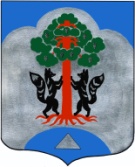 СОВЕТ ДЕПУТАТОВМО  Сосновское сельское поселениеМО Приозерский  муниципальный районЛенинградской областиРЕШЕНИЕПРОЕКТВ соответствии с частями 2 и 3 статьи 52 Федерального закона 6 октября 2003 года № 131-ФЗ «Об общих принципах организации местного самоуправления в Российской Федерации», частью 1 статьи 9 Бюджетного кодекса Российской Федерации от 31 июля 1998 года, Федеральным законом от 26 апреля 2007 года № 63-ФЗ «О внесении изменений в Бюджетный кодекс Российской Федерации в части регулирования бюджетного процесса и приведении в соответствие с бюджетным законодательством Российской Федерации отдельных законодательных актов Российской Федерации», в целях определения правовых основ, содержания и механизма осуществления бюджетного процесса в муниципальном образовании Сосновское сельское поселение муниципального образования Приозерский муниципальный район Ленинградской области, Совет депутатов муниципального образования Сосновское сельское поселение РЕШИЛ:1. Утвердить «Положение о бюджетном процессе в муниципальном образовании Сосновское сельское поселение муниципального образования Приозерский муниципальный район Ленинградской области» в новой редакции согласно приложению № 1.2. Считать утратившим силу Решение Совета депутатов от 23.07.2012г. № 99 «Об утверждении Положения о бюджетном процессе в муниципальном образовании Сосновское сельское поселение муниципального образования Приозерский муниципальный район Ленинградской области».		3. Настоящее решение вступает в силу с момента официального опубликования в средствах массовой информации.4. Контроль за исполнением настоящего решения возложить на постоянную комиссию Совета депутатов по экономике, бюджету налогам, муниципальной собственности (председатель ________________). Глава муниципального образованияСосновское сельское поселение                                                                                             Д.В. Калин Исп. Гермонина Н.Н.  тел.: 61-402Разослано: дело-2, КФ-1, КСО-1, прокуратура-1, СД - 1.					УТВЕРЖДЕНОрешением Совета депутатовмуниципального образованияСосновское сельское поселениемуниципального образования Приозерский муниципальный район Ленинградской областиот «____»___________ 2014 года № ____ Приложение № 1ПРОЕКТПОЛОЖЕНИЕо бюджетном процессев муниципальном образовании Сосновское сельское поселениемуниципального образования Приозерский муниципальный район Ленинградской областиНастоящее Положение определяет порядок составления и рассмотрения проекта решения о бюджете муниципального образования Сосновское сельское поселение муниципального образования Приозерский муниципальный район Ленинградской области, утверждения и исполнения бюджета муниципального образования Сосновское сельское поселение муниципального образования Приозерский муниципальный район Ленинградской области, осуществления контроля за его исполнением и утверждения годового отчета об исполнении бюджета муниципального образования Сосновское сельское поселение муниципального образования Приозерский муниципальный район Ленинградской области.ГЛАВА 1. ОБЩИЕ ПОЛОЖЕНИЯСтатья 1. Правовая основа бюджетного процессав муниципальном образовании Сосновское сельское поселениемуниципального образования Приозерский муниципальный районЛенинградской областиПоложение о бюджетном процессе в муниципального образования Сосновское сельское поселение муниципального образования Приозерский муниципальный район Ленинградской области (далее – Положение) разработано в соответствии с Конституцией Российской Федерации, Бюджетным кодексом Российской Федерации (далее – Бюджетный кодекс), Налоговым кодексом Российской Федерации (далее – Налоговый кодекс), другими федеральными законами, иными нормативными правовыми актами Российской Федерации, областным законом «О бюджетном процессе в Ленинградской области», иными нормативными правовыми актами Ленинградской области, Уставом муниципального образования Сосновское сельское поселение муниципального образования Приозерский муниципальный район Ленинградской области (далее – Устав муниципального образования) и регулирует бюджетные правоотношения, возникающие между субъектами бюджетных правоотношений в процессе составления, рассмотрения проекта бюджета муниципального образования Сосновское сельское поселение муниципального образования Приозерский муниципальный район Ленинградской области (далее – муниципальное образование), утверждения и исполнения бюджета муниципального образования, контроля за их исполнением, осуществления бюджетного учета, составления, рассмотрения и утверждения бюджетной отчетности муниципального образования.2. Правовой статус участников бюджетного процесса в муниципальном образовании, правовые основы порядка и условий привлечения к ответственности участников бюджетного процесса за нарушение бюджетного законодательства Российской Федерации устанавливает Бюджетный кодекс.3. Положения Бюджетного кодекса Российской Федерации обязательны для непосредственного применения всеми должностными лицами и органами местного самоуправления, а также другими субъектами бюджетных правоотношений.4. Совет депутатов МО Сосновское сельское поселение и администрация МО Сосновское сельское поселение принимают нормативные правовые акты, регулирующие бюджетные правоотношения в муниципальном образовании, в пределах своей компетенции, установленной Бюджетным кодексом Российской Федерации, федеральными законами, законами Ленинградской области, Уставом МО Сосновское сельское поселение, настоящим Положением и иными решениями Совета депутатов МО Сосновское сельское поселение.5. Муниципальные правовые акты не могут противоречить Бюджетному кодексу и иным законам, регулирующим бюджетные правоотношения, Уставу муниципального образования и настоящему Положению.6. В случае противоречия между настоящим Положением и иными нормативными правовыми актами МО Сосновское сельское поселение, регулирующими бюджетные правоотношения в МО Сосновское сельское поселение, применяется настоящие Положение.7. Нормативные правовые акты Российской Федерации, устанавливающие бюджетную классификацию Российской Федерации, применяются всеми должностными лицами и органам местного самоуправления непосредственно и в полном объеме.Статья 2. Понятия и термины, применяемые в настоящем ПоложенииПонятия и термины, применяемые в настоящем Положении, используются в значениях, определенных Бюджетным Кодексом и другими федеральными законами, регулирующими бюджетные правоотношения.Статья 3. Бюджетные полномочия муниципального образованияК бюджетным полномочиям муниципального образования относятся:установление порядка составления и рассмотрения проекта бюджета муниципального образования, утверждения и исполнения бюджета муниципального образования, осуществления контроля за его исполнением и утверждения отчета об исполнении бюджета муниципального образования;составление и рассмотрение проекта бюджета муниципального образования, утверждение и исполнение бюджета муниципального образования, осуществление контроля за его исполнением, составление и утверждение отчета об исполнении бюджета муниципального образования;установление и исполнение расходных обязательств муниципального образования;определение порядка предоставления межбюджетных трансфертов из бюджетов, предоставление межбюджетных трансфертов из бюджета муниципального образования;осуществление муниципальных заимствований, предоставление муниципальных гарантий, предоставление бюджетных кредитов, управление муниципальным долгом и управление муниципальными активами;установление, детализация и определение порядка применения бюджетной классификации Российской Федерации в части, относящейся к бюджету муниципального образования;в случае и порядке, предусмотренных настоящим Кодексом и иными федеральными законами, установление ответственности за нарушение муниципальных правовых актов по вопросам регулирования бюджетных правоотношений;бюджетные полномочия по установлению порядка составления, утверждения и исполнения смет доходов и расходов отдельных населенных пунктов, других территорий, не являющихся муниципальными образованиями, входящих в состав территории поселения.иные бюджетные полномочия, отнесенные настоящим Кодексом к бюджетным полномочиям органов местного самоуправления.ГЛАВА 2. ПРАВОВЫЕ ОСНОВЫ БЮДЖЕТАСтатья 4. Бюджет муниципального образования1. Муниципальное образование Сосновское сельское поселение имеет собственный бюджет.2. Бюджет муниципального образования предназначен для исполнения расходных обязательств муниципального образования.3. Использование органами местного самоуправления иных форм образования и расходования денежных средств для исполнения расходных обязательств муниципальных образований не допускается.4. В бюджете муниципального образования в соответствии с бюджетной классификацией Российской Федерации раздельно предусматриваются средства, направляемые на исполнение расходных обязательств муниципальных образований, возникающих в связи с осуществлением органами местного самоуправления полномочий по вопросам местного значения, и расходных обязательств муниципальных образований, исполняемых за счет субвенций из других бюджетов бюджетной системы Российской Федерации для осуществления отдельных государственных полномочий.5. В качестве составной части бюджета муниципального образования могут быть предусмотрены сметы доходов и расходов отдельных населенных пунктов, других территорий, не являющихся муниципальными образованиями.Статья 5. Правовая форма бюджетаБюджет муниципального образования разрабатывается и утверждается в форме решения Совета депутатов муниципального образования Сосновское сельское поселение муниципального образования Приозерский муниципальный район Ленинградской области (далее – решение о бюджете).Статья 6. Действие решения о бюджете во времени1. Решение о бюджете муниципального образования вступает в силу с 1 января и действует по 31 декабря финансового года, если иное не предусмотрено Бюджетным кодексом и (или) решением о бюджете.2. Решение о бюджете муниципального образования подлежит официальному опубликованию (обнародованию) не позднее 10 дней после его подписания в порядке, установленном муниципальным правовым актом представительного органа муниципального образования (далее – Совет депутатов). Статья 7. Финансовый годФинансовый год соответствует календарному году и длится с 1 января по 31 декабря.Статья 8. Состав бюджетной классификации Российской ФедерацииСостав бюджетной классификации Российской Федерации устанавливается статьей 19 Бюджетного кодекса.Статья 9. Классификация доходов бюджета1. Классификация доходов бюджета муниципального образования устанавливается в соответствии со статьей 20 Бюджетного кодекса.2. Перечень главных администраторов доходов муниципального образования, закрепляемые за ними виды (подвиды) доходов бюджета утверждаются решением о бюджете муниципального образования в соответствии со статьей 20 Бюджетного кодекса.3. Администрация муниципального образования утверждает перечень кодов подвидов по видам доходов, главными администраторами которых являются органы местного самоуправления и (или) находящиеся в их ведении казенные учреждения.Статья 10. Классификация расходов бюджета1. Классификация расходов бюджета муниципального образования устанавливается в соответствии со статьей 21 Бюджетного кодекса.2. Перечень главных распорядителей средств бюджета муниципального образования устанавливается решением о бюджете муниципального образования в составе ведомственной структуры расходов.3. Перечень разделов, подразделов, целевых статей (муниципальных) программ и непрограммных направлений деятельности, групп (групп и подгрупп) видов расходов бюджета муниципального образования утверждается в составе ведомственной структуры расходов решением о бюджете муниципального образования либо в установленных Бюджетным кодексом случаях сводной бюджетной росписью бюджета муниципального образования.4. Целевые статьи и виды расходов бюджета муниципального образования формируются в соответствии с расходными обязательствами, подлежащими исполнению за счет средств бюджета муниципального образования.5. Целевые статьи расходов бюджета муниципального образования формируются в соответствии с муниципальными программами, не включенными в муниципальные программы направлениями деятельности органов администрации, наиболее значимых учреждений культуры, указанных в ведомственной структуре расходов бюджета (далее - непрограммные направления деятельности), и (или) расходными обязательствами, подлежащими исполнению за счет средств бюджета муниципального образования.6. Каждому публичному нормативному обязательству, межбюджетному трансферту, обособленной функции (сфере, направлению) деятельности органов местного самоуправления, присваиваются уникальные коды целевых расходов бюджета муниципального образования.7. Перечень и коды целевых статей расходов бюджета муниципального образования устанавливаются администрацией муниципального образования, осуществляющей составление и организацию исполнения бюджета, если иное не установлено Бюджетным Кодексом.Статья 11. Классификация источников финансирования дефицита бюджета1. Классификация источников финансирования дефицита бюджета муниципального образования устанавливается в соответствии со статьей 23 Бюджетного кодекса.2. Перечень главных администраторов источников финансирования дефицита бюджета муниципального образования утверждается решением о бюджете.3. В случаях изменения состава и (или) функций главных администраторов источников финансирования дефицита бюджета, а также изменения принципов назначения и присвоения структуры кодов классификации источников финансирования дефицита бюджета изменения в перечень главных администраторов источников финансирования дефицита бюджета, а также в состав закрепленных за ним кодов классификации источников финансирования дефицита бюджета вносятся на основании муниципального правового акта администрации муниципального образования без внесения изменений в решение о бюджете.4. Перечень статей и видов источников финансирования дефицита бюджета муниципального образования утверждается решением о бюджете при утверждении источников финансирования дефицита бюджета муниципального образования.Статья 12. Классификация операций сектора государственного управленияКод классификации операций сектора государственного управления включает группу, статью и подстатью классификации операций сектора государственного управления.Статья 13. Принципы бюджетной системы Российской ФедерацииВ соответствии со статьями 28-38.2 Бюджетного кодекса бюджетная система Российской Федерации основана на принципах:1) единства бюджетной системы Российской Федерации;2) разграничения доходов, расходов и источников финансирования дефицитов бюджетов между бюджетами бюджетной системы Российской Федерации;3) самостоятельности бюджетов;4) равенства бюджетных прав субъектов Российской Федерации, муниципальных образований;5) полноты отражения доходов, расходов и источников финансирования дефицитов бюджетов;6) сбалансированности бюджета;7) эффективности использования бюджетных средств;8) общего (совокупного) покрытия расходов бюджетов;9) прозрачности (открытости);10) достоверности бюджета;11) адресности и целевого характера бюджетных средств;12) подведомственности расходов бюджетов; 13) единства кассы.ГЛАВА 3. ПОЛНОМОЧИЯ УЧАСТНИКОВ БЮДЖЕТНОГО ПРОЦЕССАСтатья 14. Участники бюджетного процесса1. Участниками бюджетного процесса являются:Глава администрации муниципального образованияСовет депутатов муниципального образования Администрация муниципального образованияКонтрольно-счетный орган муниципального образованияГлавные распорядители (распорядители) бюджетных средств муниципального образования;главные администраторы (администраторы) доходов бюджета муниципального образования;главные администраторы (администраторы) источников финансирования дефицита бюджета муниципального образования;получатели бюджетных средств муниципального образования.2. Особенности бюджетных полномочий участников бюджетного процесса, являющихся органами местного самоуправления, устанавливаются Бюджетным кодексом Российской Федерации и принятыми в соответствии с ним муниципальными правовыми актами Совета депутатов, а также в установленных ими случаях муниципальными правовыми актами администрации муниципального образования.Статья 15. Бюджетные полномочия Совета депутатовСовет депутатов МО Сосновское сельское поселение обладает следующими бюджетными полномочиями:- устанавливает порядок внесения и рассмотрения проектов  решений о бюджете муниципального образования;- рассматривает проекты решений о бюджете муниципального образования и проекты иных решений муниципального образования, регулирующие бюджетные правоотношения в муниципальном образовании, иные решения муниципального образования, регулирующие бюджетные правоотношения в муниципальном образовании;- утверждает бюджет муниципального образования, осуществляет контроль за его исполнением;- рассматривает и утверждает годовой отчет об исполнении бюджета муниципального образования;- организует проведение публичных слушаний в процессе рассмотрения проекта решения Совета Депутатов муниципального образования о бюджете муниципального образования;- организует проведение публичных слушаний в процессе утверждения отчета об исполнении бюджета муниципального образования;- устанавливает расходные обязательства муниципального образования путем принятия решений муниципального образования;- осуществляет финансовый контроль в формах, предусмотренных действующим законодательством;- формирует и определяет правовой статус органа, осуществляющего контроль за исполнением бюджета муниципального образования;- устанавливает условия муниципальных заимствований муниципального образования;- вводит и устанавливает местные налоги и сборы в соответствии с законодательством Российской Федерации о налогах и сборах;- устанавливает налоговые льготы по местным налогам и сборам, основания и порядок их применения;- принимает программы социально-экономического развития муниципального образования;- утверждает положение о муниципальном заказе;- определяет порядок управления и распоряжения имуществом, находящимся в муниципальной собственности, порядок направления в бюджет муниципального образования доходов от его использования;- осуществляет иные бюджетные полномочия, которыми в соответствии с Бюджетным кодексом Российской Федерации, федеральными законами  наделяется представительный орган местного самоуправления муниципального образования.Статья 16. Бюджетные полномочия администрации муниципального образования- определяет бюджетную, налоговую и долговую политику муниципального образования;- устанавливает порядок и сроки составления проекта решения о бюджете муниципального образования;- обеспечивает составление проекта решения о бюджете муниципального образования, иных проектов решений, регулирующих бюджетные правоотношения в муниципальном образовании;- вносит проект бюджета муниципального образования с необходимыми документами и материалами на утверждение в Совет депутатов муниципального образования;- рассматривает итоги исполнения бюджета муниципального образования по доходам, расходам и источникам финансирования дефицита бюджета;- устанавливает порядок разработки и одобрения прогноза социально-экономического развития муниципального образования;- обеспечивает исполнение бюджета муниципального образования;- представляет отчет об исполнении бюджета на утверждение Совета депутатов муниципального образования;- ежемесячно составляют и представляют отчет о кассовом исполнении бюджета в порядке, установленном Министерством финансов Российской Федерации.- утверждает порядок осуществления муниципальных заимствований, обслуживания и управления муниципальным долгом;- определяет порядок расходования резервного фонда муниципального образования;- устанавливает порядок ведения реестра расходных обязательств муниципального образования;- определяет порядок заключения договоров в случаях, предусмотренных Бюджетным Кодексом, Налоговым кодексом Российской Федерации и другими федеральными законами;- определяет порядок предоставления субсидий юридическим лицам (за исключением субсидий муниципальным учреждениям), индивидуальным предпринимателям, физическим лицам - производителям товаров, работ, услуг в случаях и порядке, предусмотренных решением о бюджете муниципального образования на соответствующий год;- утверждает муниципальные программы и определяет сроки их реализации; - устанавливает порядок разработки, утверждения и реализации муниципальных программ; - устанавливает порядок проведения и критерии оценки эффективности реализации муниципальных программ;- вносит в Совет депутатов муниципального образования предложения по установлению, изменению, отмене местных налогов и сборов, введению и отмене налоговых льгот по местным налогам;- обнародует решение о бюджете муниципального образования, решения о внесении изменений в бюджет муниципального образования и решения об исполнении бюджета муниципального образования и другие решения, регулирующие бюджетные правоотношения в муниципальном образовании;- осуществляет функции главного администратора доходов бюджета муниципального образования по закрепленным решением о бюджете источников доходов бюджета муниципального образования;- в условиях военного и чрезвычайного положений осуществляют бюджетные полномочия по решению Президента Российской Федерации в порядке, установленном Правительством Российской Федерации, с учетом особенностей, предусмотренных Федеральным конституционным законом от 30 января 2002 года N 1-ФКЗ "О военном положении", Федеральным конституционным законом от 30 мая 2001 года N 3-ФКЗ "О чрезвычайном положении" и принятыми в соответствии с ними федеральными законами и иными нормативными правовыми актами Российской Федерации.- осуществляет иные полномочия, которые Бюджетным кодексом Российской Федерации, федеральными и областными законами отнесены к компетенции органов местного самоуправления, и полномочия, которые Уставом муниципального образования,  настоящим Положением, иными решениями Совета депутатов муниципального образования отнесены к компетенции администрации муниципального образования;Статья 17. Бюджетные полномочия органов муниципального финансового контроляБюджетные полномочия органов муниципального финансового контроля, к которым относятся органы муниципального финансового контроля, являющиеся органами (должностными лицами) администрации, по осуществлению муниципального финансового контроля установлены Бюджетным Кодексом.Статья 18. Бюджетные полномочия главного распорядителя (распорядителя) бюджетных средств муниципального образования1. Главный распорядитель бюджетных средств обладает следующими бюджетными полномочиями:1) обеспечивает результативность, адресность и целевой характер использования бюджетных средств в соответствии с утвержденными ему бюджетными ассигнованиями и лимитами бюджетных обязательств;2) формирует перечень подведомственных ему распорядителей и получателей бюджетных средств;3) ведет реестр расходных обязательств, подлежащих исполнению в пределах утвержденных ему лимитов бюджетных обязательств и бюджетных ассигнований;4) осуществляет планирование соответствующих расходов бюджета, составляет обоснования бюджетных ассигнований;5) составляет, утверждает и ведет бюджетную роспись, распределяет бюджетные ассигнования, лимиты бюджетных обязательств по подведомственным распорядителям и получателям бюджетных средств и исполняет соответствующую часть бюджета;6) вносит предложения по формированию и изменению лимитов бюджетных обязательств;7) вносит предложения по формированию и изменению сводной бюджетной росписи;8) определяет порядок утверждения бюджетных смет подведомственных получателей бюджетных средств, являющихся казенными учреждениями;9) формирует и утверждает муниципальные задания;10) обеспечивает соблюдение получателями межбюджетных субсидий, субвенций и иных межбюджетных трансфертов, имеющих целевое назначение, а также иных субсидий и бюджетных инвестиций, определенных Бюджетным Кодексом, условий, целей и порядка, установленных при их предоставлении;12) формирует бюджетную отчетность главного распорядителя бюджетных средств;12.1) отвечает от имени муниципального образования по денежным обязательствам подведомственных ему получателей бюджетных средств;13) осуществляет иные бюджетные полномочия, установленные Бюджетным Кодексом и принимаемыми в соответствии с ним муниципальными правовыми актами, регулирующими бюджетные правоотношения.2. Распорядитель бюджетных средств обладает следующими бюджетными полномочиями:1) осуществляет планирование соответствующих расходов бюджета;2) распределяет бюджетные ассигнования, лимиты бюджетных обязательств по подведомственным распорядителям и (или) получателям бюджетных средств и исполняет соответствующую часть бюджета;3) вносит предложения главному распорядителю бюджетных средств, в ведении которого находится, по формированию и изменению бюджетной росписи;3.1) обеспечивает соблюдение получателями межбюджетных субсидий, субвенций и иных межбюджетных трансфертов, имеющих целевое назначение, а также иных субсидий и бюджетных инвестиций, определенных настоящим Кодексом, условий, целей и порядка, установленных при их предоставлении;4) в случае и порядке, установленных соответствующим главным распорядителем бюджетных средств, осуществляет отдельные бюджетные полномочия главного распорядителя бюджетных средств, в ведении которого находится.3. Главный распорядитель средств бюджета муниципального образования выступает в суде соответственно от имени муниципального образования в качестве представителя ответчика по искам к муниципальному образованию:1) о возмещении вреда, причиненного физическому лицу или юридическому лицу в результате незаконных действий (бездействия) органов местного самоуправления или должностных лиц этих органов, по ведомственной принадлежности, в том числе в результате издания актов органов государственной власти, органов местного самоуправления, не соответствующих закону или иному правовому акту;2) предъявляемым при недостаточности лимитов бюджетных обязательств, доведенных подведомственному ему получателю бюджетных средств, являющемуся казенным учреждением, для исполнения его денежных обязательств.Статья 19. Бюджетные полномочия главного администратора(администратора) доходов бюджета муниципального образования1. Главный администратор доходов бюджета обладает следующими бюджетными полномочиями:формирует перечень подведомственных ему администраторов доходов бюджета;представляет сведения, необходимые для составления среднесрочного финансового плана и (или) проекта бюджета;представляет сведения для составления и ведения кассового плана;формирует и представляет бюджетную отчетность главного администратора доходов бюджета;осуществляет иные бюджетные полномочия, установленные настоящим Кодексом и принимаемыми в соответствии с ним нормативными правовыми актами (муниципальными правовыми актами), регулирующими бюджетные правоотношения.2. Администратор доходов бюджета обладает следующими бюджетными полномочиями:осуществляет начисление, учет и контроль за правильностью исчисления, полнотой и своевременностью осуществления платежей в бюджет, пеней и штрафов по ним;осуществляет взыскание задолженности по платежам в бюджет, пеней и штрафов;принимает решение о возврате излишне уплаченных (взысканных) платежей в бюджет, пеней и штрафов, а также процентов за несвоевременное осуществление такого возврата и процентов, начисленных на излишне взысканные суммы, и представляет поручение в орган Федерального казначейства для осуществления возврата в порядке, установленном Министерством финансов Российской Федерации;принимает решение о зачете (уточнении) платежей в бюджеты бюджетной системы Российской Федерации и представляет уведомление в орган Федерального казначейства;в случае и порядке, установленных главным администратором доходов бюджета формирует и представляет главному администратору доходов бюджета сведения и бюджетную отчетность, необходимые для осуществления полномочий соответствующего главного администратора доходов бюджета;предоставляет информацию, необходимую для уплаты денежных средств физическими и юридическими лицами за государственные и муниципальные услуги, а также иных платежей, являющихся источниками формирования доходов бюджетов бюджетной системы Российской Федерации, в Государственную информационную систему о государственных и муниципальных платежах в соответствии с порядком, установленным Федеральном законом от 27 июля 2010 года N 210-ФЗ "Об организации предоставления государственных и муниципальных услуг";осуществляет иные бюджетные полномочия, установленные Бюджетным Кодексом и принимаемыми в соответствии с ним муниципальными правовыми актами, регулирующими бюджетные правоотношения.3. Бюджетные полномочия администраторов доходов бюджета осуществляются в порядке, установленном законодательством Российской Федерации, а также в соответствии с доведенными до них главными администраторами доходов бюджета, в ведении которых они находятся, правовыми актами, наделяющих их полномочиями администратора доходов бюджета.4. Бюджетные полномочия главных администраторов доходов бюджета муниципального образования, являющихся органами местного самоуправления и (или) находящимися в их ведении казенными учреждениями, осуществляются в порядке, установленном администрацией муниципального образования.5. Определение территориальных органов (подразделений) исполнительной власти субъектов Российской Федерации в качестве главных администраторов доходов бюджета муниципального образования осуществляется в порядке, установленном высшим исполнительным органом государственной власти Ленинградской области.Определение органов (должностных лиц) администрации муниципального образования в качестве главных администраторов доходов бюджета муниципального образования осуществляется в порядке, установленном администраций муниципального образования Приозерский муниципальный район Ленинградской области.Статья 20. Бюджетные полномочия главного администратора (администратора) источников финансирования дефицита бюджета муниципального образования1. Главный администратор источников финансирования дефицита бюджета муниципального образования обладает следующими бюджетными полномочиями:формирует перечни подведомственных ему администраторов источников финансирования дефицита бюджета муниципального образования;осуществляет планирование (прогнозирование) поступлений и выплат по источникам финансирования дефицита бюджета муниципального образования;обеспечивает адресность и целевой характер использования выделенных в его распоряжение ассигнований, предназначенных для погашения источников финансирования дефицита бюджета муниципального образования;распределяет бюджетные ассигнования по подведомственным администраторам источников финансирования дефицита бюджета и исполняет соответствующую часть бюджета муниципального образования;формирует бюджетную отчетность главного администратора источников финансирования дефицита бюджета муниципального образования.2. Администратор источников финансирования дефицита бюджета муниципального образования обладает следующими бюджетными полномочиями:осуществляет планирование (прогнозирование) поступлений и выплат по источникам финансирования дефицита бюджета муниципального образования;осуществляет контроль за полнотой и своевременностью поступления в бюджет источников финансирования дефицита бюджета муниципального образования;обеспечивает поступления в бюджет и выплаты из бюджета по источникам финансирования дефицита бюджета муниципального образования;формирует и представляет бюджетную отчетность;в случае и порядке, установленных соответствующим главным администратором источников финансирования дефицита бюджета, осуществляет отдельные бюджетные полномочия главного администратора источников финансирования дефицита бюджета, в ведении которого находится;осуществляет иные бюджетные полномочия, установленные Бюджетным Кодексом и принимаемыми в соответствии с ним муниципальными правовыми актами, регулирующими бюджетные правоотношения.Статья 21. Бюджетные полномочия главного распорядителя (распорядителя) бюджетных средств, главного администратора (администратора) доходов бюджета,главного администратора (администратора) источников финансирования дефицита бюджета по осуществлению внутреннего финансового контроляи внутреннего финансового аудита1. Главный распорядитель (распорядитель) бюджетных средств осуществляет внутренний финансовый контроль, направленный на:соблюдение внутренних стандартов и процедур составления и исполнения бюджета по расходам, включая расходы на закупку товаров, работ, услуг для обеспечения муниципальных нужд, составления бюджетной отчетности и ведения бюджетного учета этим главным распорядителем бюджетных средств и подведомственными ему распорядителями и получателями бюджетных средств;подготовку и организацию мер по повышению экономности и результативности использования бюджетных средств.2. Главный администратор (администратор) доходов бюджета осуществляет внутренний финансовый контроль, направленный на соблюдение внутренних стандартов и процедур составления и исполнения бюджета по доходам, составления бюджетной отчетности и ведения бюджетного учета этим главным администратором доходов бюджета и подведомственными администраторами доходов бюджета.3. Главный администратор (администратор) источников финансирования дефицита бюджета осуществляет внутренний финансовый контроль, направленный на соблюдение внутренних стандартов и процедур составления и исполнения бюджета по источникам финансирования дефицита бюджета, составления бюджетной отчетности и ведения бюджетного учета этим главным администратором источников финансирования дефицита бюджета и подведомственными администраторами источников финансирования дефицита бюджета.4. Главные распорядители (распорядители) бюджетных средств, главные администраторы (администраторы) доходов бюджета, главные администраторы (администраторы) источников финансирования дефицита бюджета (их уполномоченные должностные лица) осуществляют на основе функциональной независимости внутренний финансовый аудит в целях:оценки надежности внутреннего финансового контроля и подготовки рекомендаций по повышению его эффективности;подтверждения достоверности бюджетной отчетности и соответствия порядка ведения бюджетного учета методологии и стандартам бюджетного учета, установленным Министерством финансов Российской Федерации;подготовки предложений по повышению экономности и результативности использования бюджетных средств.5. Внутренний финансовый контроль и внутренний финансовый аудит осуществляются в соответствии с порядком, установленным соответственно Правительством Российской Федерации, высшим исполнительным органом государственной власти субъекта Российской Федерации, местной администрацией.Статья 22. Особенности правового положения казенных учреждений1. Казенное учреждение находится в ведении органа местного самоуправления, осуществляющего бюджетные полномочия главного распорядителя (распорядителя) бюджетных средств, если иное не установлено законодательством Российской Федерации.Взаимодействие казенного учреждения при осуществлении им бюджетных полномочий получателя бюджетных средств с главным распорядителем (распорядителем) бюджетных средств, в ведении которого оно находится, осуществляется в соответствии с Бюджетным Кодексом.2. Финансовое обеспечение деятельности казенного учреждения осуществляется за счет средств бюджета муниципального образования на основании бюджетной сметы.3. Казенное учреждение может осуществлять приносящую доходы деятельность, только если такое право предусмотрено в его учредительном документе. Доходы, полученные от указанной деятельности, поступают в бюджет муниципального образования.4. Казенное учреждение осуществляет операции с бюджетными средствами через лицевые счета, открытые ему в соответствии с Бюджетным Кодексом.5. Заключение и оплата казенным учреждением муниципальных контрактов, иных договоров, подлежащих исполнению за счет бюджетных средств, производятся от имени муниципального образования в пределах доведенных казенному учреждению лимитов бюджетных обязательств, если иное не установлено Бюджетным Кодексом, и с учетом принятых и неисполненных обязательств.Нарушение казенным учреждением требований настоящего пункта при заключении муниципальных контрактов, иных договоров является основанием для признания их судом недействительными по иску органа местного самоуправления, осуществляющего бюджетные полномочия главного распорядителя (распорядителя) бюджетных средств, в ведении которого находится это казенное учреждение.6. В случае уменьшения казенному учреждению как получателю бюджетных средств главным распорядителем (распорядителем) бюджетных средств ранее доведенных лимитов бюджетных обязательств, приводящего к невозможности исполнения казенным учреждением бюджетных обязательств, вытекающих из заключенных им муниципальных контрактов, иных договоров, казенное учреждение должно обеспечить согласование в соответствии с законодательством Российской Федерации о контрактной системе в сфере закупок товаров, работ, услуг для обеспечения муниципальных нужд новых условий муниципальных контрактов, в том числе по цене и (или) срокам их исполнения и (или) количеству (объему) товара (работы, услуги), иных договоров.Сторона муниципального контракта, иного договора вправе потребовать от казенного учреждения возмещения только фактически понесенного ущерба, непосредственно обусловленного изменением условий муниципального контракта, иного договора.7. При недостаточности лимитов бюджетных обязательств, доведенных казенному учреждению для исполнения его денежных обязательств, по таким обязательствам от имени муниципального образования отвечает администрация муниципального образования, осуществляющая бюджетные полномочия главного распорядителя бюджетных средств, в ведении которого находится соответствующее казенное учреждение.8. Казенное учреждение самостоятельно выступает в суде в качестве истца и ответчика.9. Казенное учреждение обеспечивает исполнение денежных обязательств, указанных в исполнительном документе, в соответствии с Бюджетным Кодексом.10. Казенное учреждение не имеет права предоставлять и получать кредиты (займы), приобретать ценные бумаги. Субсидии и бюджетные кредиты казенному учреждению не предоставляются.11. Казенное учреждение на основании договора (соглашения) вправе передать иной организации (централизованной бухгалтерии) полномочия по ведению бюджетного учета и формированию бюджетной отчетности.Статья 23. Бюджетные полномочия получателя бюджетных средствПолучатель бюджетных средств обладает следующими бюджетными полномочиями:составляет и исполняет бюджетную смету;принимает и (или) исполняет в пределах доведенных лимитов бюджетных обязательств и (или) бюджетных ассигнований бюджетные обязательства;обеспечивает результативность, целевой характер использования предусмотренных ему бюджетных ассигнований;вносит соответствующему главному распорядителю (распорядителю) бюджетных средств предложения по изменению бюджетной росписи;ведет бюджетный учет (обеспечивает ведение бюджетного учета);формирует бюджетную отчетность (обеспечивает формирование бюджетной отчетности) и представляет бюджетную отчетность получателя бюджетных средств соответствующему главному распорядителю (распорядителю) бюджетных средств;исполняет иные полномочия, установленные Бюджетным Кодексом и принятыми в соответствии с ним муниципальными правовыми актами, регулирующими бюджетные правоотношения.ГЛАВА 4. ДОХОДЫ БЮДЖЕТА МУНИЦИПАЛЬНОГО ОБРАЗОВАНИЯСтатья 24. Формирование доходов бюджетаДоходы бюджета муниципального образования формируются в соответствии с бюджетным законодательством Российской Федерации, законодательством Российской Федерации о налогах и сборах, законодательством Ленинградской области о налогах и сборах, нормативными правовыми актами Совета депутатов МО Сосновское сельское поселение о налогах и сборах.Статья 25. Зачисление доходов в бюджет1. Доходы от федеральных налогов и сборов, региональных и местных налогов, страховых взносов на обязательное социальное страхование, иных обязательных платежей, других поступлений, являющихся источниками формирования доходов бюджетов бюджетной системы Российской Федерации, зачисляются на счета органов Федерального казначейства для их распределения этими органами в соответствии с нормативами, установленными Бюджетным  Кодексом, решением о бюджете муниципального образования и иными законами Ленинградской области и муниципальными правовыми актами, принятыми в соответствии с положениями Бюджетного Кодекса, между федеральным бюджетом, бюджетами субъектов Российской Федерации, местными бюджетами, а также бюджетами государственных внебюджетных фондов в случаях, предусмотренных законодательством Российской Федерации.2. Органы Федерального казначейства осуществляют в установленном Министерством финансов Российской Федерации порядке учет доходов, поступивших в бюджетную систему Российской Федерации, и их распределение между бюджетами в соответствии с кодом бюджетной классификации Российской Федерации, указанным в расчетном документе на зачисление средств на счет, указанный в абзаце первом настоящего пункта, а в случае возврата (зачета, уточнения) платежа соответствующим администратором доходов бюджета - согласно представленному им поручению (уведомлению).3. Органы Федерального казначейства не позднее следующего рабочего дня после дня получения от учреждения Центрального банка Российской Федерации выписки со своих счетов, указанных в абзаце первом настоящего пункта, осуществляют перечисление указанных доходов на единые счета соответствующих бюджетов.4. По запросу финансовых органов муниципальных образований органы Федерального казначейства предоставляют информацию из расчетных документов, указанных в абзаце втором настоящего пункта, о поступивших от юридических лиц платежах, являющихся источниками формирования доходов соответствующего бюджета.5. Денежные средства считаются поступившими в доходы бюджета муниципального образования с момента их зачисления на единый счет этого бюджета.Статья 26.  Виды доходов бюджета1. К доходам бюджета муниципального образования относятся налоговые доходы, неналоговые доходы и безвозмездные поступления.2. К налоговым доходам бюджета муниципального образования относятся доходы от предусмотренных законодательством Российской Федерации о налогах и сборах федеральных налогов и сборов, в том числе от налогов, предусмотренных специальными налоговыми режимами, региональных и местных налогов, а также пеней и штрафов по ним.3. К неналоговым доходам бюджета муниципального образования относятся:3.1. доходы от использования имущества, находящегося государственной или муниципальной собственности, за исключением имущества бюджетных и автономных учреждений, а также имущества государственных и муниципальных унитарных предприятий, в том числе казенных;3.2. доходы от продажи имущества (кроме акций и иных форм участия в капитале, государственных запасов драгоценных металлов и драгоценных камней), находящегося в государственной или муниципальной собственности, за исключением движимого имущества бюджетных и автономных учреждений, а также имущества государственных и муниципальных унитарных предприятий, в том числе казенных;3.3. средства, полученные в результате применения мер гражданско-правовой, административной и уголовной ответственности, в том числе штрафы, конфискации, компенсации, а также средства, полученные в возмещение вреда, причиненного Российской Федерации, субъектам Российской Федерации, муниципальным образованиям, и иные суммы принудительного изъятия;3.4. доходы от платных услуг, оказываемых казенными учреждениями;3.5. средства самообложения граждан;3.6. иные неналоговые доходы.4. К безвозмездным поступлениям относятся:4.1. дотации из других бюджетов бюджетной системы Российской Федерации;4.2. субсидии из других бюджетов бюджетной системы Российской Федерации (межбюджетные субсидии);4.3. субвенции из федерального бюджета и (или) из бюджетов субъектов Российской Федерации;4.4. иные межбюджетные трансферты из других бюджетов бюджетной системы Российской Федерации;4.5. безвозмездные поступления от физических и юридических лиц, международных организаций и правительств иностранных государств, в том числе добровольные пожертвования.5. Доходы от использования имущества, находящегося в муниципальной собственности, и платных услуг, оказываемых казенными учреждениями, средства безвозмездных поступлений и иной приносящей доход деятельности при составлении, утверждении, исполнении бюджета и составлении отчетности о его исполнении включаются в состав доходов бюджета.Статья 27. Доходы от использования имущества,находящегося в муниципальной собственностиК доходам бюджета муниципального образования от использования имущества, находящегося в муниципальной собственности, относятся:1) доходы, получаемые в виде арендной либо иной платы за передачу в возмездное пользование муниципального имущества, за исключением имущества бюджетных и автономных учреждений, а также имущества муниципальных унитарных предприятий, в том числе казенных;2) средства, получаемые в виде процентов по остаткам бюджетных средств на счетах в Центральном банке Российской Федерации и в кредитных организациях;3) средства, получаемые от передачи имущества, находящегося в муниципальной собственности (за исключением имущества бюджетных и автономных учреждений, а также имущества муниципальных унитарных предприятий, в том числе казенных, и имущества, переданного в доверительное управление юридическим лицам, созданным в организационно-правовой форме государственной компании), в залог, в доверительное управление;4) плата за пользование бюджетными кредитами;5) доходы в виде прибыли, приходящейся на доли в уставных (складочных) капиталах хозяйственных товариществ и обществ, или дивидендов по акциям, принадлежащим муниципальным образованиям, за исключением случаев, установленных федеральными законами;6) часть прибыли муниципальных унитарных предприятий, остающаяся после уплаты налогов и иных обязательных платежей;7) другие предусмотренные законодательством Российской Федерации доходы от использования имущества, находящегося в муниципальной собственности, за исключением имущества бюджетных и автономных учреждений, а также имущества муниципальных унитарных предприятий, в том числе казенных.Статья 28. Штрафы и иные суммы принудительного изъятияСуммы денежных взысканий (штрафов) за нарушение законодательства Российской Федерации подлежат зачислению в бюджеты бюджетной системы Российской Федерации в порядке, предусмотренном статьей 46 Бюджетного кодекса.Статья 29. Собственные доходы бюджета муниципального образованияК собственным доходам муниципального образования относятся:1) налоговые доходы, зачисляемые в бюджет в соответствии с бюджетным законодательством Российской Федерации и законодательством о налогах и сборах;2) неналоговые доходы, зачисляемые в бюджет в соответствии с законодательством Российской Федерации, законами субъектов Российской Федерации и муниципальными правовыми актами представительного органа муниципального образования;3) доходы, полученные бюджетами в виде безвозмездных поступлений, за исключением субвенций.Статья 30. Налоговые доходы бюджета муниципального образования1. В бюджет муниципального образования зачисляются налоговые доходы от следующих местных налогов, устанавливаемых Советом депутатов в соответствии с законодательством Российской Федерации о налогах и сборах:1.1. земельного налога - по нормативу 100 процентов;1.2. налога на имущество физических лиц - по нормативу 100 процентов.2. В бюджет муниципального образования зачисляются налоговые доходы от следующих федеральных налогов и сборов, в том числе налогов, предусмотренных специальными налоговыми режимами:2.1. налога на доходы физических лиц - по нормативу 10 процентов;2.2. единого сельскохозяйственного налога - по нормативу 50 процентов;2.3. государственной пошлины за совершение нотариальных действий должностными лицами органов местного самоуправления поселения, уполномоченными в соответствии с законодательными актами Российской Федерации на совершение нотариальных действий, за выдачу органом местного самоуправления поселения специального разрешения на движение по автомобильной дороге транспортного средства, осуществляющего перевозки опасных, тяжеловесных и (или) крупногабаритных грузов, - по нормативу 100 процентов.3. В бюджет муниципального образования зачисляются налоговые доходы от федеральных налогов и сборов, в том числе налогов, предусмотренных специальными налоговыми режимами, и (или) региональных налогов по нормативам отчислений, установленным органами государственной власти субъектов Российской Федерации в соответствии со статьей 58 настоящего Кодекса.4. В бюджет муниципального образования зачисляются налоговые доходы от федеральных налогов и сборов, в том числе налогов, предусмотренных специальными налоговыми режимами, региональных и (или) местных налогов по нормативам отчислений, установленным представительными органами муниципальных районов в соответствии со статьей 63 Бюджетного Кодекса.Статья 31. Неналоговые доходы местных бюджета муниципального образования1. Неналоговые доходы бюджета муниципального образования формируются в соответствии со статьями 41, 42 и 46 Бюджетного Кодекса, в том числе за счет: 1.1. доходов от использования имущества, находящегося в муниципальной собственности, за исключением имущества муниципальных бюджетных и автономных учреждений, а также имущества муниципальных унитарных предприятий, в том числе казенных, - по нормативу 100 процентов;1.2. доходов от продажи имущества (кроме акций и иных форм участия в капитале), находящегося в муниципальной собственности, за исключением движимого имущества муниципальных бюджетных и автономных учреждений, а также имущества муниципальных унитарных предприятий, в том числе казенных, - по нормативу 100 процентов;1.3. доходов от платных услуг, оказываемых муниципальными казенными учреждениями;1.4. части прибыли муниципальных унитарных предприятий, остающейся после уплаты налогов и иных обязательных платежей, в размерах, определяемых в порядке, установленном муниципальными правовыми актами представительных органов муниципальных образований;1.5. платы за использование лесов, расположенных на землях, находящихся в муниципальной собственности, - по нормативу 100 процентов.2. В бюджет муниципального образования до разграничения государственной собственности на землю поступают:2.1. доходы от передачи в аренду земельных участков, государственная собственность на которые не разграничена и которые расположены в границах поселений, а также средства от продажи права на заключение договоров аренды указанных земельных участков - по нормативу 50 процентов;2.2. доходы от продажи земельных участков, государственная собственность на которые не разграничена и которые расположены в границах поселений, - по нормативу 50 процентов.3. В бюджет муниципального образования подлежит зачислению плата за пользование водными объектами в зависимости от права собственности на водные объекты по нормативу 100 процентов.4. В бюджет муниципального образования поступают:4.1. доходы от продажи земельных участков, которые расположены в границах поселений, находятся в федеральной собственности и осуществление полномочий Российской Федерации по управлению и распоряжению которыми передано органам государственной власти субъектов Российской Федерации, - по нормативу не менее 50 процентов, если законодательством соответствующего субъекта Российской Федерации не установлено иное;4.2. доходы от передачи в аренду земельных участков, которые расположены в границах поселений, находятся в федеральной собственности и осуществление полномочий Российской Федерации по управлению и распоряжению которыми передано органам государственной власти субъектов Российской Федерации, а также доходы от продажи прав на заключение договоров аренды таких земельных участков - по нормативу не менее 50 процентов, если законодательством соответствующего субъекта Российской Федерации не установлено иное;4.3. доходы от продажи объектов недвижимого имущества одновременно с занятыми такими объектами недвижимого имущества земельными участками, которые расположены в границах поселений, находятся в федеральной собственности и осуществление полномочий Российской Федерации по управлению и распоряжению которыми передано органам государственной власти субъектов Российской Федерации, - по нормативу не менее 50 процентов, если законодательством соответствующего субъекта Российской Федерации не установлено иное.Статья 32. Полномочия  муниципального образованияпо формированию доходов бюджета1. Муниципальными правовыми актами Совета депутатов вводятся местные налоги, устанавливаются налоговые ставки по ним и предоставляются налоговые льготы по местным налогам в пределах прав, предоставленных Совету депутатов законодательством Российской Федерации о налогах и сборах.2. Муниципальные правовые акты Совета депутатов о внесении изменений в муниципальные правовые акты о местных налогах, муниципальные правовые акты Совета депутатов, регулирующие бюджетные правоотношения, приводящие к изменению доходов бюджетов бюджетной системы Российской Федерации, вступающие в силу в очередном финансовом году, должны быть приняты до дня внесения в представительный орган муниципального образования проекта решения о местном бюджете на очередной финансовый год в сроки, установленные муниципальным правовым актом представительного органа муниципального образования.3. Внесение изменений в муниципальные правовые акты Совета депутатов о местных налогах, предполагающих их вступление в силу в течение текущего финансового года, допускается только в случае внесения соответствующих изменений в решение Совета депутатов о бюджете муниципального образования на текущий финансовый год. ГЛАВА 5. РАСХОДЫ БЮДЖЕТА МУНИЦИПАЛЬНОГО ОБРАЗОВАНИЯСтатья 33. Формирование расходов бюджета муниципального образованияФормирование расходов бюджета муниципального образования осуществляется в соответствии с расходными обязательствами, обусловленными установленным законодательством Российской Федерации разграничением полномочий федеральных органов государственной власти, органов государственной власти субъектов Российской Федерации и органов местного самоуправления муниципального образования, исполнение которых согласно законодательству Российской Федерации, и иным договорам и соглашениям должно происходить в очередном финансовом году за счет средств бюджета муниципального образования.Статья 34. Бюджетные ассигнованияК бюджетным ассигнованиям относятся ассигнования на:1) оказание муниципальных услуг (выполнение работ), в том числе ассигнования на оплату муниципальных контрактов на поставку товаров, выполнение работ, оказание услуг для муниципальных нужд;2) социальное обеспечение населения;3) предоставление бюджетных инвестиций юридическим лицам, не являющимся муниципальными учреждениями и муниципальными унитарными предприятиями;4) предоставление субсидий юридическим лицам (за исключением субсидий муниципальным учреждениям), индивидуальным предпринимателям, физическим лицам;5) предоставление межбюджетных трансфертов;6) предоставление платежей, взносов, безвозмездных перечислений субъектам международного права;7) обслуживание муниципального долга;8) исполнение судебных актов по искам к муниципальному образованию о возмещении вреда, причиненного гражданину или юридическому лицу в результате незаконных действий (бездействия) органов государственной власти (государственных органов), органов местного самоуправления либо должностных лиц этих органов.Статья 35. Бюджетные ассигнованияна оказание муниципальных услуг (выполнение работ)К бюджетным ассигнованиям на оказание муниципальных услуг (выполнение работ) относятся ассигнования на:обеспечение выполнения функций казенных учреждений, в том числе по оказанию муниципальных услуг (выполнению работ) физическим и (или) юридическим лицам;предоставление субсидий бюджетным и автономным учреждениям, включая субсидии на финансовое обеспечение выполнения ими муниципального задания;предоставление субсидий некоммерческим организациям, не являющимся муниципальными учреждениями, в том числе в соответствии с договорами (соглашениями) на оказание указанными организациями муниципальных услуг (выполнение работ) физическим и (или) юридическим лицам;осуществление бюджетных инвестиций в объекты муниципальной собственности;закупку товаров, работ и услуг для обеспечения муниципальных нужд (за исключением бюджетных ассигнований для обеспечения выполнения функций казенного учреждения и бюджетных ассигнований на осуществление бюджетных инвестиций в объекты муниципальной собственности казенных учреждений), в том числе в целях:оказания муниципальных услуг физическим и юридическим лицам;разработки, закупки и ремонта вооружений, военной и специальной техники, продукции производственно-технического назначения и имущества в рамках государственного оборонного заказа.Статья 36. Муниципальное задание1.  Муниципальное задание должно содержать:- показатели, характеризующие качество и (или) объем (содержание) оказываемых муниципальных услуг (выполняемых работ);- порядок контроля за исполнением муниципального задания, в том числе условия и порядок его досрочного прекращения;- требования к отчетности об исполнении муниципального задания.Муниципальное задание на оказание муниципальных услуг физическим и юридическим лицам также должно содержать:- определение категорий физических и (или) юридических лиц, являющихся потребителями соответствующих услуг;- порядок оказания соответствующих услуг;- предельные цены (тарифы) на оплату соответствующих услуг физическими или юридическими лицами в случаях, если законодательством Российской Федерации предусмотрено их оказание на платной основе, либо порядок установления указанных цен (тарифов) в случаях, установленных законодательством Российской Федерации.2. Показатели муниципального задания используются при составлении проекта бюджета муниципального образования для планирования бюджетных ассигнований на оказание муниципальных услуг (выполнение работ), составлении бюджетной сметы казенного учреждения, а также для определения объема субсидий на выполнение муниципального задания бюджетным или автономным учреждением.3. Порядок формирования, ведения и утверждения ведомственных перечней муниципальных услуг и работ, оказываемых и выполняемых муниципальными учреждениями, устанавливается администрацией муниципального образования с соблюдением общих требований, установленных Правительством Российской Федерации.4. Муниципальное задание на оказание муниципальных услуг (выполнение работ) муниципальными учреждениями формируется в соответствии с ведомственным перечнем муниципальных услуг и работ, оказываемых (выполняемых) муниципальными учреждениями в качестве основных видов деятельности, в порядке, установленном администрацией муниципального образования, на срок до одного года в случае утверждения бюджета на очередной финансовый год (с возможным уточнением при составлении проекта бюджета).Муниципальное задание формируется для бюджетных и автономных учреждений, а также казенных учреждений, определенных в соответствии с решением органа местного самоуправления, осуществляющего бюджетные полномочия главного распорядителя бюджетных средств.5. Финансовое обеспечение выполнения муниципальных заданий осуществляется за счет средств бюджета муниципального образования в порядке, установленном соответственно администрацией муниципального образования.Статья 37. Обеспечение выполнения функций казенных учрежденийОбеспечение выполнения функций казенных учреждений включает:оплату труда работников казенных учреждений, денежное содержание (денежное вознаграждение, денежное довольствие, заработную плату) работников местного самоуправления, лиц, замещающих муниципальные должности, муниципальных служащих, иных категорий работников, командировочные и иные выплаты в соответствии с трудовыми договорами (служебными контрактами, контрактами) и законодательством Российской Федерации, законодательством Ленинградской области и муниципальными правовыми актами;закупки товаров, работ, услуг для обеспечения муниципальных нужд;уплату налогов, сборов и иных обязательных платежей в бюджетную систему Российской Федерации;возмещение вреда, причиненного казенным учреждением при осуществлении его деятельности.Статья 38. Осуществление закупоктоваров, работ, услуг для обеспечения муниципальных нужд1. Закупки товаров, работ, услуг для обеспечения муниципальных нужд осуществляются в соответствии с законодательством Российской Федерации о контрактной системе в сфере закупок товаров, работ, услуг для обеспечения государственных и муниципальных нужд с учетом положений Бюджетного Кодекса.2. Муниципальные контракты заключаются в соответствии с планом-графиком закупок товаров, работ, услуг для обеспечения муниципальных нужд, сформированным и утвержденным в установленном законодательством Российской Федерации о контрактной системе в сфере закупок товаров, работ, услуг для обеспечения муниципальных нужд порядке, и оплачиваются в пределах лимитов бюджетных обязательств, за исключением случаев, установленных пунктом 3 настоящей статьи.3. Муниципальные контракты, предметами которых являются выполнение работ, оказание услуг, длительность производственного цикла выполнения, оказания которых превышает срок действия утвержденных лимитов бюджетных обязательств, могут заключаться в пределах средств, установленных на соответствующие цели решениями о подготовке и реализации бюджетных инвестиций в объекты муниципальной собственности, принимаемыми в соответствии со статьей 79 Бюджетного Кодекса, на срок реализации указанных решений.Иные муниципальные контракты, заключаемые от имени муниципального образования, предметами которых являются выполнение работ, оказание услуг, длительность производственного цикла выполнения, оказания которых превышает срок действия утвержденных лимитов бюджетных обязательств, могут заключаться в случаях, предусмотренных муниципальными правовыми актами администрации муниципального образования, в пределах средств и на сроки, которые установлены указанными актами, а также в соответствии с иными решениями местной администрации муниципального образования, принимаемыми в порядке, определяемом администрацией муниципального образования.4. Муниципальные заказчики вправе заключать муниципальные энергосервисные договоры (контракты), в которых цена определена как процент стоимости сэкономленных энергетических ресурсов, на срок, превышающий срок действия утвержденных лимитов бюджетных обязательств. Расходы на оплату таких договоров (контрактов) планируются и осуществляются в составе расходов на оплату соответствующих энергетических ресурсов (услуг на их доставку).Статья 39. Реестры закупок1. Получатели бюджетных средств обязаны вести реестры закупок, осуществленных без заключения муниципальных контрактов.2. Реестры закупок, осуществленных без заключения муниципальных контрактов, должны содержать сведения: - краткое наименование закупаемых товаров, работ и услуг;- наименование и местонахождение поставщиков, подрядчиков и исполнителей услуг;- цена и дата закупки.Статья 40. Предоставление средств из бюджетов при выполнении условий1. В решении о бюджете муниципального образования могут устанавливаться условия предоставления средств из бюджета, в соответствии с которыми предоставление таких средств осуществляется в порядке, установленном администрацией муниципального образования.Порядок доведения указанных бюджетных ассигнований и (или) лимитов бюджетных обязательств до главных распорядителей бюджетных средств устанавливается администрацией муниципального образования.До утверждения указанного порядка доведение соответствующих бюджетных ассигнований и (или) лимитов бюджетных обязательств до главных распорядителей (распорядителей) или получателей бюджетных средств не допускается.2. Контроль за соблюдением указанных в пункте 1 настоящей статьи условий осуществляется главным распорядителем бюджетных средств.Статья 41. Бюджетные ассигнования на социальное обеспечение населения1. К бюджетным ассигнованиям на социальное обеспечение населения относятся бюджетные ассигнования на предоставление социальных выплат гражданам либо на приобретение товаров, работ, услуг в пользу граждан для обеспечения их нужд в целях реализации мер социальной поддержки населения.2. Расходные обязательства на социальное обеспечение населения могут возникать в результате принятия публичных нормативных обязательств.Бюджетные ассигнования на исполнение указанных публичных нормативных обязательств предусматриваются отдельно по каждому виду таких обязательств в виде пенсий, пособий, компенсаций и других социальных выплат, а также осуществления мер социальной поддержки населения.Статья 42. Предоставление субсидий юридическим лицам(за исключением субсидий муниципальным учреждениям), индивидуальным предпринимателям, физическим лицам1. Субсидии юридическим лицам (за исключением субсидий муниципальным учреждениям), индивидуальным предпринимателям, а также физическим лицам - производителям товаров, работ, услуг предоставляются на безвозмездной и безвозвратной основе в целях возмещения недополученных доходов и (или) финансового обеспечения (возмещения) затрат в связи с производством (реализацией) товаров (за исключением подакцизных товаров, кроме автомобилей легковых и мотоциклов), выполнением работ, оказанием услуг.2. Субсидии юридическим лицам (за исключением субсидий муниципальным учреждениям, а также субсидий, указанных в пункте 7 настоящей статьи), индивидуальным предпринимателям, а также физическим лицам - производителям товаров, работ, услуг предоставляются в случаях и порядке, предусмотренных решением Совета депутатов МО Сосновское сельское поселение о бюджете муниципального образования и принимаемыми в соответствии с ним муниципальными правовыми актами администрации.3. Нормативные правовые акты, муниципальные правовые акты, регулирующие предоставление субсидий юридическим лицам (за исключением субсидий муниципальным учреждениям), индивидуальным предпринимателям, а также физическим лицам - производителям товаров, работ, услуг, должны определять:1) категории и (или) критерии отбора юридических лиц (за исключением муниципальных учреждений), индивидуальных предпринимателей, физических лиц - производителей товаров, работ, услуг, имеющих право на получение субсидий;2) цели, условия и порядок предоставления субсидий;3) порядок возврата субсидий в соответствующий бюджет в случае нарушения условий, установленных при их предоставлении;4) порядок возврата в текущем финансовом году получателем субсидий остатков субсидий, не использованных в отчетном финансовом году, в случаях, предусмотренных соглашениями (договорами) о предоставлении субсидий;5) положения об обязательной проверке главным распорядителем (распорядителем) бюджетных средств, предоставляющим субсидию, и органом муниципального финансового контроля соблюдения условий, целей и порядка предоставления субсидий их получателями.5. При предоставлении субсидий, указанных в настоящей статье, обязательным условием их предоставления, включаемым в договоры (соглашения) о предоставлении субсидий, является согласие их получателей (за исключением муниципальных унитарных предприятий, хозяйственных товариществ и обществ с участием публично-правовых образований в их уставных (складочных) капиталах, а также коммерческих организаций с участием таких товариществ и обществ в их уставных (складочных) капиталах) на осуществление главным распорядителем (распорядителем) бюджетных средств, предоставившим субсидии, и органами муниципального финансового контроля проверок соблюдения получателями субсидий условий, целей и порядка их предоставления.6. Субсидии, предусмотренные настоящей статьей, могут предоставляться из бюджета муниципального образования в соответствии с условиями и сроками, предусмотренными концессионными соглашениями, заключенными в порядке, определенном законодательством Российской Федерации о концессионных соглашениях.Заключение концессионных соглашений от имени муниципального образования на срок, превышающий срок действия утвержденных лимитов бюджетных обязательств, осуществляется в случаях, предусмотренных соответственно решениями администрации поселения, принимаемыми в порядке, определяемом соответственно администрацией муниципального образования.7. В решении о бюджете муниципального образования могут предусматриваться бюджетные ассигнования на предоставление в соответствии с решениями администрации муниципального образования юридическим лицам (за исключением муниципальных учреждений), индивидуальным предпринимателям, физическим лицам грантов в форме субсидий, в том числе предоставляемых на конкурсной основе.Статья 43. Предоставление субсидий(кроме субсидий на осуществление капитальных вложений в объекты капитального строительства муниципальной собственности или приобретение объектов недвижимого имущества в муниципальную собственность) некоммерческим организациям,не являющимся казенными учреждениями1. В бюджете муниципального образования предусматриваются субсидии бюджетным и автономным учреждениям на финансовое обеспечение выполнения ими муниципального задания, рассчитанные с учетом нормативных затрат на оказание ими муниципальных услуг физическим и (или) юридическим лицам и нормативных затрат на содержание муниципального имущества.Из бюджета муниципального образования могут предоставляться субсидии бюджетным и автономным учреждениям на иные цели.Порядок предоставления субсидий в соответствии с абзацем первым настоящего пункта из бюджета муниципального образования устанавливается муниципальными правовыми актами администрации муниципального образования.Порядок определения объема и условия предоставления субсидий в соответствии с абзацем вторым настоящего пункта из бюджета муниципального образования  устанавливается администрацией муниципального образования, органами местного самоуправления.2. В решении Совета депутатов муниципального образования о местном бюджете могут предусматриваться субсидии иным некоммерческим организациям, не являющимся муниципальными учреждениями.3. Порядок определения объема и предоставления указанных субсидий из бюджета муниципального образования устанавливается нормативными правовыми актами администрации муниципального образования, а также федеральными законами, предусматривающими создание государственных корпораций и государственных компаний. Указанный порядок должен содержать положения об обязательной проверке главным распорядителем (распорядителем) бюджетных средств, предоставившим субсидию, и органами муниципального финансового контроля соблюдения условий, целей и порядка предоставления субсидий иными некоммерческими организациями, не являющимися муниципальными учреждениями.4. При предоставлении субсидий, указанных в пункте 2 настоящей статьи, обязательным условием их предоставления, включаемым в договоры (соглашения) о предоставлении субсидий, является согласие их получателей (за исключением государственных корпораций и компаний) на осуществление главным распорядителем (распорядителем) бюджетных средств, предоставившим субсидии, и органами муниципального финансового контроля проверок соблюдения получателями субсидий условий, целей и порядка их предоставления.5. В решении Совета депутатов муниципального образования о бюджете могут предусматриваться бюджетные ассигнования на предоставление в соответствии с решениями администрации муниципального образования некоммерческим организациям, не являющимся казенными учреждениями, грантов в форме субсидий, в том числе предоставляемых органами местной администрации по результатам проводимых ими конкурсов бюджетным и автономным учреждениям, включая учреждения, в отношении которых указанные органы не осуществляют функции и полномочия учредителя.Порядок предоставления указанных субсидий из бюджета муниципального образования устанавливается нормативными правовыми актами администрации муниципального образования, если данный порядок не определен решениями, предусмотренными абзацем первым настоящего пункта.Статья 44. Предоставление субсидий на осуществление капитальных вложенийв объекты капитального строительства муниципальной собственностии приобретение объектов недвижимого имущества в муниципальную собственность1. В бюджете муниципального образования бюджетным и автономным учреждениям, муниципальным унитарным предприятиям могут предусматриваться субсидии на осуществление указанными учреждениями и предприятиями капитальных вложений в объекты капитального строительства муниципальной собственности или приобретение объектов недвижимого имущества в муниципальную собственность (далее в настоящей главе - капитальные вложения в объект муниципальной собственности) с последующим увеличением стоимости основных средств, находящихся на праве оперативного управления у этих учреждений и предприятий, или уставного фонда указанных предприятий, основанных на праве хозяйственного ведения, в соответствии с решениями, указанными в пунктах 2 и 3 настоящей статьи.2. Принятие решений о предоставлении бюджетных ассигнований на осуществление за счет предусмотренных настоящей статьей субсидий из бюджет муниципального образования капитальных вложений в объекты муниципальной собственности и предоставление указанных субсидий осуществляются в порядке, установленном администрацией муниципального образования.3. Предоставление субсидии осуществляется в соответствии с соглашением о предоставлении субсидии, заключаемым между получателем бюджетных средств, предоставляющим субсидию, и бюджетным или автономным учреждением, муниципальным унитарным предприятием (далее в настоящей статье - соглашение о предоставлении субсидии), на срок действия утвержденных лимитов бюджетных обязательств с учетом положений статьи 78.2 Бюджетного кодекса Российской Федерации.Статья 45. Бюджетные инвестиции в объекты муниципальной собственности1. В бюджете муниципального образования, в том числе в рамках муниципальных программ, могут предусматриваться бюджетные ассигнования на осуществление бюджетных инвестиций в форме капитальных вложений в объекты муниципальной собственности.Объекты капитального строительства, созданные в результате осуществления бюджетных инвестиций, или объекты недвижимого имущества, приобретенные в муниципальную собственность в результате осуществления бюджетных инвестиций, закрепляются в установленном порядке на праве оперативного управления или хозяйственного ведения за муниципальными учреждениями, муниципальными унитарными предприятиями с последующим увеличением стоимости основных средств, находящихся на праве оперативного управления у муниципальных учреждений и муниципальных унитарных предприятий, или уставного фонда указанных предприятий, основанных на праве хозяйственного ведения, либо включаются в состав муниципальной казны.2. Бюджетные инвестиции в объекты муниципальной собственности и принятие решений о подготовке и реализации бюджетных инвестиций в указанные объекты осуществляются в порядке, установленном администрацией муниципального образования.3. Органам местного самоуправления, являющимся муниципальными заказчиками, предоставляется право передать на безвозмездной основе на основании соглашений свои полномочия муниципального заказчика по заключению и исполнению от имени соответствующего публично-правового образования муниципальных контрактов от лица указанных органов при осуществлении бюджетных инвестиций в объекты муниципальной собственности (за исключением полномочий, связанных с введением в установленном порядке в эксплуатацию объектов муниципальной собственности) (далее - соглашение о передаче полномочий) бюджетным и автономным учреждениям, в отношении которых указанные органы осуществляют функции и полномочия учредителей, или муниципальным унитарным предприятиям, в отношении которых указанные органы осуществляют права собственника имущества соответствующего публично-правового образования.Условия передачи полномочий и порядок заключения соглашений о передаче полномочий в отношении объектов муниципальной собственности устанавливаются администрацией муниципального образования.Соглашение о передаче полномочий может быть заключено в отношении нескольких объектов капитального строительства муниципальной собственности и (или) объектов недвижимого имущества, приобретаемых в муниципальную собственность, и должно содержать  положения в соответствии с положениями  ст. 79 Бюджетного кодекса Российской Федерации.4. Бюджетные инвестиции в объекты капитального строительства муниципальной собственности могут осуществляться в соответствии с концессионными соглашениями.5. Не допускается при исполнении бюджета муниципального образования предоставление бюджетных инвестиций в объекты муниципальной собственности, по которым принято решение о предоставлении субсидий на осуществление капитальных вложений в объекты муниципальной собственности.Статья 46. Особенности осуществления капитальных вложенийв объекты муниципальной собственности и предоставления субсидий другим бюджетам бюджетной системы Российской Федерации на осуществление капитальных вложенийв объекты муниципальной собственности1. Осуществление бюджетных инвестиций из бюджета муниципального образования в объекты муниципальной собственности, которые не относятся (не могут быть отнесены) к муниципальной собственности, не допускается.2. Федеральным законом о федеральном бюджете могут предусматриваться субсидии бюджетам субъектов Российской Федерации на софинансирование капитальных вложений в объекты государственной собственности субъектов Российской Федерации, которые осуществляются из бюджетов субъектов Российской Федерации, или в целях предоставления субсидий бюджету муниципального образования на софинансирование капитальных вложений в объекты муниципальной собственности, которые осуществляются из бюджета муниципального образования.Законом о бюджете субъекта Российской Федерации могут предусматриваться субсидии бюджету муниципального образования на софинансирование капитальных вложений в объекты муниципальной собственности, которые осуществляются из бюджета муниципального образования.Предоставление указанных субсидий бюджету муниципального образования осуществляется в соответствии с нормативными правовыми актами Правительства Российской Федерации (высшего исполнительного органа государственной власти субъекта Российской Федерации) и решениями Президента Российской Федерации, а также за счет бюджетных ассигнований Инвестиционного фонда Российской Федерации (инвестиционных фондов субъектов Российской Федерации) в соответствии со статьей 179.2 Бюджетного Кодекса Российской Федерации.3. Бюджетные ассигнования на осуществление бюджетных инвестиций и предоставление бюджетным и автономным учреждениям, муниципальным унитарным предприятиям субсидий на осуществление капитальных вложений в объекты муниципальной собственности, софинансирование капитальных вложений в которые осуществляется за счет межбюджетных субсидий из федерального бюджета (бюджетов субъектов Российской Федерации), подлежат утверждению решением Совета депутатов муниципального образования о местном бюджете раздельно по каждому объекту.Статья 47. Предоставление бюджетных инвестиций юридическим лицам,не являющимся муниципальными учреждениями и муниципальными унитарными предприятиями1. Предоставление бюджетных инвестиций юридическим лицам, не являющимся муниципальными учреждениями и муниципальными унитарными предприятиями, влечет возникновение права муниципальной собственности на эквивалентную часть уставных (складочных) капиталов указанных юридических лиц, которое оформляется муниципальных образований в уставных (складочных) капиталах таких юридических лиц в соответствии с гражданским законодательством Российской Федерации. Оформление доли муниципального образования в уставном (складочном) капитале, принадлежащей муниципальному образованию, осуществляется в порядке и по ценам, которые определяются в соответствии с законодательством Российской Федерации.Решения о предоставлении бюджетных инвестиций юридическим лицам, не являющимся муниципальными учреждениями и муниципальными унитарными предприятиями, в объекты капитального строительства и (или) на приобретение объектов недвижимого имущества за счет средств бюджета муниципального принимаются в форме муниципальных правовых актов администрации муниципального образования в определяемом ими порядке.2. Бюджетные инвестиции, планируемые к предоставлению юридическим лицам, указанным в пункте 1 настоящей статьи (за исключением бюджетных инвестиций, указанных в абзаце втором пункта 1 настоящей статьи), утверждаются решением о бюджете муниципального образования в качестве отдельного приложения к данному решению с указанием юридического лица, объема и цели предоставляемых бюджетных инвестиций.3. Договор между администрацией муниципального образования и юридическим лицом, указанным в пункте 1 настоящей статьи, об участии муниципального образования в собственности субъекта инвестиций оформляется в течение трех месяцев после дня вступления в силу решения о бюджете муниципального образования.Требования к договорам, заключенным в связи с предоставлением бюджетных инвестиций юридическим лицам, указанным в пункте 1 настоящей статьи, за счет средств бюджета муниципального образования, устанавливаются администрацией муниципального образования.Отсутствие оформленных в установленном порядке договоров служит основанием для непредоставления бюджетных инвестиций.Статья 48. Резервные фонды администраций муниципального образования1. В расходной части бюджета муниципального образования предусматривается создание резервных фондов администрации муниципального образования - резервных фондов местных администраций.2. В расходной части бюджета муниципального образования запрещается создание резервных фондов законодательных (представительных) органов и депутатов законодательных (представительных) органов.3. Размер резервных фондов администрации муниципального образования устанавливается решениям о бюджете и не может превышать 3 процента утвержденного решением общего объема расходов.4. Средства резервных фондов администрации муниципального образования направляются на финансовое обеспечение непредвиденных расходов, в том числе на проведение аварийно-восстановительных работ и иных мероприятий, связанных с ликвидацией последствий стихийных бедствий и других чрезвычайных ситуаций.5. Бюджетные ассигнования резервного фонда администрации муниципального образования, предусмотренные в бюджета муниципального образования, используются по решению администрации муниципального образования.6. Порядок использования бюджетных ассигнований резервного фонда администрации муниципального образования, предусмотренных в составе бюджета муниципального образования, устанавливается администрацией муниципального образования.7. Отчет об использовании бюджетных ассигнований резервного фонда администрации муниципального образования прилагается к ежеквартальному и годовому отчетам об исполнении соответствующего бюджета муниципального образования.Статья 49. Осуществление расходов, не предусмотренныхбюджетом муниципального образования1. Если принимается закон либо другой нормативный правовой акт, предусматривающий увеличение расходных обязательств по существующим видам расходных обязательств или введение новых видов расходных обязательств, которые до его принятия не исполнялись ни одним публично-правовым образованием, указанный нормативный правовой акт должен содержать нормы, определяющие источники и порядок исполнения новых видов расходных обязательств, в том числе в случае необходимости порядок передачи финансовых ресурсов на новые виды расходных обязательств в бюджет муниципального образования.2. Выделение бюджетных ассигнований на принятие новых видов расходных обязательств или увеличение бюджетных ассигнований на исполнение существующих видов расходных обязательств может осуществляться только с начала очередного финансового года при условии включения соответствующих бюджетных ассигнований в решение о бюджете либо в текущем финансовом году после внесения соответствующих изменений в решение о бюджете муниципального образования при наличии соответствующих источников дополнительных поступлений в бюджет и (или) при сокращении бюджетных ассигнований по отдельным статьям расходов бюджета муниципального образования.ГЛАВА 6. РАСХОДНЫЕ ОБЯЗАТЕЛЬСТВА МУНИЦИПАЛЬНОГО ОБРАЗОВАНИЯСтатья 50. Расходные обязательства муниципального образования1. Расходные обязательства муниципального образования возникают в результате:принятия муниципальных правовых актов по вопросам местного значения и иным вопросам, которые в соответствии с федеральными законами вправе решать органы местного самоуправления, а также заключения муниципальным образованием (от имени муниципального образования) договоров (соглашений) по данным вопросам;принятия муниципальных правовых актов при осуществлении органами местного самоуправления переданных им отдельных государственных полномочий;заключения от имени муниципального образования договоров (соглашений) муниципальными казенными учреждениями.2. Расходные обязательства муниципального образования, указанные в абзацах втором и четвертом пункта 1 настоящей статьи, устанавливаются органами местного самоуправления самостоятельно и исполняются за счет собственных доходов и источников финансирования дефицита соответствующего местного бюджета муниципального образования.3. Расходные обязательства муниципального образования, указанные в абзаце третьем пункта 1 настоящей статьи, устанавливаются муниципальными правовыми актами администрации муниципального образования в соответствии с законами Ленинградской области, исполняются за счет и в пределах субвенций из бюджета Ленинградской области, предоставляемых бюджету муниципального образования в порядке, предусмотренном статьей 140 Бюджетного Кодекса Российской Федерации.В случае, если в муниципальном образовании превышены нормативы, используемые в методиках расчета соответствующих субвенций, финансовое обеспечение дополнительных расходов, необходимых для полного исполнения указанных расходных обязательств муниципального образования, осуществляется за счет собственных доходов и источников финансирования дефицита местного бюджета.3. Органы местного самоуправления самостоятельно определяют размеры и условия оплаты труда депутатов, выборных должностных лиц местного самоуправления, осуществляющих свои полномочия на постоянной основе, муниципальных служащих, работников муниципальных учреждений с соблюдением требований, установленных Бюджетным Кодексом.4. Органы местного самоуправления не вправе устанавливать и исполнять расходные обязательства, связанные с решением вопросов, отнесенных к компетенции федеральных органов государственной власти, органов государственной власти субъектов Российской Федерации, за исключением случаев, установленных соответственно федеральными законами, законами Ленинградской области.Органы местного самоуправления вправе устанавливать и исполнять расходные обязательства, связанные с решением вопросов, не отнесенных к компетенции органов местного самоуправления других муниципальных образований, органов государственной власти, и не исключенные из их компетенции федеральными законами и законами Ленинградской области, только при наличии собственных финансовых средств (за исключением межбюджетных трансфертов).Статья 51. Реестры расходных обязательств1. Администрация муниципального образования обязана вести реестры расходных обязательств.2. Под реестром расходных обязательств понимается используемый при составлении проекта бюджета муниципального образования свод (перечень) законов, иных нормативных правовых актов, муниципальных правовых актов, обусловливающих публичные нормативные обязательства и (или) правовые основания для иных расходных обязательств с указанием соответствующих положений (статей, частей, пунктов, подпунктов, абзацев) законов и иных нормативных правовых актов, муниципальных правовых актов с оценкой объемов бюджетных ассигнований, необходимых для исполнения включенных в реестр обязательств.3. Реестр расходных обязательств муниципального образования ведется в порядке, установленном администрацией муниципального образования.Реестр расходных обязательств муниципального образования представляется администрацией муниципального образования в Комитет финансов муниципального образования Приозерский муниципальный район Ленинградской области в порядке, установленном Комитет финансов муниципального образования Приозерский муниципальный район Ленинградской области.ГЛАВА 7. ДЕФИЦИТ БЮДЖЕТА МУНИЦИПАЛЬНОГО ОБРАЗОВАНИЯИ ИСТОЧНИКИ ЕГО ФИНАНСИРОВАНИЯСтатья 52. Дефицит бюджета муниципального образования1. Дефицит бюджета муниципального образования не должен превышать 10 процентов утвержденного общего годового объема доходов местного бюджета без учета утвержденного объема безвозмездных поступлений и (или) поступлений налоговых доходов по дополнительным нормативам отчислений.2. Для муниципального образования, в отношении которого осуществляются меры, предусмотренные пунктом 4 статьи 136 Бюджетного Кодекса Российской Федерации, дефицит бюджета не должен превышать 5 процентов утвержденного общего годового объема доходов местного бюджета без учета утвержденного объема безвозмездных поступлений и (или) поступлений налоговых доходов по дополнительным нормативам отчислений.3. В случае утверждения решением Совета депутатов муниципального образования о бюджете в составе источников финансирования дефицита бюджета муниципального образования поступлений от продажи акций и иных форм участия в капитале, находящихся в собственности муниципального образования, и (или) снижения остатков средств на счетах по учету средств бюджета муниципального образования дефицит бюджета муниципального образования может превысить ограничения, установленные настоящим пунктом, в пределах суммы указанных поступлений и снижения остатков средств на счетах по учету средств местного бюджета.4. Дефицит бюджета муниципального образования, сложившийся по данным годового отчета об исполнении соответствующего бюджета, должен соответствовать ограничениям, установленным пунктами 2 и 3 настоящей статьи.Превышение по данным годового отчета об исполнении соответствующего бюджета установленных настоящей статьей ограничений является нарушением бюджетного законодательства Российской Федерации и влечет применение предусмотренных настоящим Кодексом мер принуждения за нарушение бюджетного законодательства Российской Федерации.5. Кредиты Центрального банка Российской Федерации, а также приобретение Центральным банком Российской Федерации муниципальных ценных бумаг при их размещении не могут быть источниками финансирования дефицита бюджета муниципального образования.Статья 53. Зачисление средств от продажи акцийи иных форм участия в капитале, находящихся в муниципальной собственностиСредства, получаемые от продажи акций и иных форм участия в капитале, находящихся в муниципальной собственности, подлежат зачислению соответственно в федеральный бюджет, бюджеты субъектов Российской Федерации, местные бюджеты по нормативу 100 процентов.Статья 54. Бюджетные кредитыБюджетный кредит может быть предоставлен муниципальному образованию на основании договора, заключенного в соответствии с гражданским законодательством Российской Федерации, на условиях и в пределах бюджетных ассигнований, которые предусмотрены соответствующими решением о бюджете муниципального образования, с учетом положений, установленных статьей 93.2 Бюджетного кодекса и иными нормативными правовыми актами, регулирующими бюджетные правоотношения.Статья 55. Предоставление бюджетных кредитов бюджету муниципального образования1. Бюджету муниципального образования из бюджета Ленинградской области могут предоставляться бюджетные кредиты на срок до трех лет.Основания, условия предоставления, использования и возврата указанных кредитов устанавливаются законами Ленинградской области о бюджете Ленинградской области и принимаемыми в соответствии с ними нормативными правовыми актами высших исполнительных органов государственной власти субъектов Российской Федерации.В случае, если предоставленные бюджету муниципального образования из бюджета Ленинградской области бюджетные кредиты не погашены в установленные сроки, остаток непогашенного кредита, включая проценты, штрафы и пени, взыскивается за счет дотаций бюджету муниципального образования из бюджета Ленинградской области, а также за счет отчислений от федеральных и региональных налогов и сборов, налогов, предусмотренных специальными налоговыми режимами, подлежащих зачислению в бюджет муниципального образования.2. Бюджету муниципального образования из бюджета муниципального образования Приозерский муниципальный район Ленинградской области могут предоставляться бюджетные кредиты на срок до трех лет.Основания, условия предоставления, использования и возврата бюджетных кредитов устанавливаются муниципальными правовыми актами муниципального образования Приозерский муниципальный район Ленинградской области и принимаемыми в соответствии с ними муниципальными правовыми актами  администрации муниципального образования.В случае, если предоставленные бюджету муниципального образования из бюджета муниципального образования Приозерский муниципальный район Ленинградской области бюджетные кредиты не погашены в установленные сроки, остаток непогашенного кредита, включая проценты, штрафы и пени, взыскивается за счет дотаций бюджету муниципального образования из бюджета муниципального образования Приозерский муниципальный район Ленинградской области (в случае передачи муниципальному району полномочия субъекта Российской Федерации на выравнивание бюджетной обеспеченности поселений), а также за счет доходов от федеральных налогов и сборов, налогов, предусмотренных специальными налоговыми режимами, региональных налогов, подлежащих зачислению в бюджет муниципального образования.Статья 56. Бюджетные кредитына пополнение остатков средств на счетах бюджета муниципального образованияБюджетный кредит на пополнение остатков средств на счетах бюджета муниципального образования предоставляется Российской Федерацией муниципальному образованию за счет остатка средств на едином счете федерального бюджета в порядке, определенном статьей 93.6 Бюджетного кодекса Российской Федерации.Статья 57. Источники финансированиядефицита бюджета муниципального образования1. В состав источников внутреннего финансирования дефицита бюджета муниципального образования включаются:- разница между средствами, поступившими от размещения муниципальных ценных бумаг, номинальная стоимость которых указана в валюте Российской Федерации, и средствами, направленными на их погашение;- разница между полученными и погашенными муниципальным образованием кредитами кредитных организаций в валюте Российской Федерации;- разница между полученными и погашенными муниципальным образованием в валюте Российской Федерации бюджетными кредитами, предоставленными местному бюджету другими бюджетами бюджетной системы Российской Федерации;- разница между полученными в иностранной валюте от Российской Федерации и погашенными муниципальным образованием бюджетными кредитами, предоставленными в рамках использования целевых иностранных кредитов (заимствований);- изменение остатков средств на счетах по учету средств бюджета муниципального образования в течение соответствующего финансового года;- иные источники внутреннего финансирования дефицита местного бюджета.2. В состав иных источников внутреннего финансирования дефицита бюджета муниципального образования включаются:- поступления от продажи акций и иных форм участия в капитале, находящихся в собственности муниципального образования;- курсовая разница по средствам бюджета муниципального образования;- объем средств, направляемых на исполнение гарантий муниципального образования в валюте Российской Федерации, в случае, если исполнение гарантом муниципальных гарантий ведет к возникновению права регрессного требования гаранта к принципалу либо обусловлено уступкой гаранту прав требования бенефициара к принципалу;- объем средств, направляемых на исполнение гарантий муниципального образования в иностранной валюте, предоставленных Российской Федерации в рамках использования целевых иностранных кредитов (заимствований), в случае, если исполнение гарантом муниципальных гарантий ведет к возникновению права регрессного требования гаранта к принципалу;- объем средств, направляемых на погашение иных долговых обязательств муниципального образования в валюте Российской Федерации;- разница между средствами, полученными от возврата предоставленных из бюджета муниципального образования юридическим лицам бюджетных кредитов, и суммой предоставленных из бюджета муниципального образования юридическим лицам бюджетных кредитов в валюте Российской Федерации;- разница между средствами, полученными от возврата предоставленных из бюджета муниципального образования другим бюджетам бюджетной системы Российской Федерации бюджетных кредитов, и суммой предоставленных из бюджета муниципального образования другим бюджетам бюджетной системы Российской Федерации бюджетных кредитов в валюте Российской Федерации;- разница между средствами, перечисленными с единого счета по учету средств бюджета муниципального образования, и средствами, зачисленными на единый счет по учету средств бюджета муниципального образования, при проведении операций по управлению остатками средств на едином счете по учету средств бюджета муниципального образования.3. Остатки средств бюджета муниципального образования  на начало текущего финансового года в объеме, определяемом правовым актом представительного органа муниципального образования, могут направляться в текущем финансовом году на покрытие временных кассовых разрывов и на увеличение бюджетных ассигнований на оплату заключенных от имени муниципального образования муниципальных контрактов на поставку товаров, выполнение работ, оказание услуг, подлежавших в соответствии с условиями этих муниципальных контрактов оплате в отчетном финансовом году, в объеме, не превышающем сумму остатка неиспользованных бюджетных ассигнований на указанные цели, в случаях, предусмотренных решением Совета Депутатов о местном бюджете.4. В состав операций по управлению остатками средств на едином счете по учету средств бюджета муниципального образования включаются привлечение и возврат средств организаций, учредителем которых является муниципальное образование и лицевые счета которым открыты в территориальных органах Федерального казначейства или в финансовом органе муниципального образования в соответствии с законодательством Российской Федерации.Статья 58. Структура муниципального долга,виды и срочность муниципальных долговых обязательств1. Структура муниципального долга представляет собой группировку муниципальных долговых обязательств по установленным настоящей статьей видам долговых обязательств.2. Долговые обязательства муниципального образования могут существовать в виде обязательств по:1) ценным бумагам муниципального образования (муниципальным ценным бумагам);2) бюджетным кредитам, привлеченным в бюджет муниципального образования от других бюджетов бюджетной системы Российской Федерации;3) кредитам, полученным муниципальным образованием от кредитных организаций;4) гарантиям муниципального образования (муниципальным гарантиям).Долговые обязательства муниципального образования не могут существовать в иных видах, за исключением предусмотренных настоящим пунктом.3. В объем муниципального долга включаются:1) номинальная сумма долга по муниципальным ценным бумагам;2) объем основного долга по бюджетным кредитам, привлеченным в бюджет муниципального образования;3) объем основного долга по кредитам, полученным муниципальным образованием;4) объем обязательств по муниципальным гарантиям;5) объем иных (за исключением указанных) непогашенных долговых обязательств муниципального образования.4. Долговые обязательства муниципального образования могут быть краткосрочными (менее одного года), среднесрочными (от одного года до пяти лет) и долгосрочными (от пяти до 10 лет включительно).Статья 59. Управление муниципальным долгомУправление муниципальным долгом осуществляется администрацией муниципального образования в соответствии с Уставом муниципального образования.Статья 60. Ответственность по долговым обязательствам муниципальных образований1. Долговые обязательства муниципального образования полностью и без условий обеспечиваются всем находящимся в собственности муниципального образования имуществом, составляющим казну, и исполняются за счет средств бюджета муниципального образования.2. Российская Федерация не несет ответственности по долговым обязательствам муниципального образования, если указанные обязательства не были гарантированы Российской Федерацией.3. Субъект Российской Федерации не несет ответственности по долговым обязательствам муниципальных образований, если указанные обязательства не были гарантированы этим субъектом Российской Федерации.4. Муниципальное образование не несет ответственности по долговым обязательствам Российской Федерации, субъектов Российской Федерации и иных муниципальных образований, если указанные обязательства не были гарантированы этим муниципальным образованием.Статья 61. Осуществление муниципальных заимствований1. Муниципальные внутренние заимствования осуществляются в целях финансирования дефицитов бюджета муниципального образования, а также для погашения долговых обязательств.2. Под муниципальными заимствованиями понимаются муниципальные займы, осуществляемые путем выпуска ценных бумаг от имени муниципального образования, размещаемых на внутреннем рынке в валюте Российской Федерации, и кредиты, привлекаемые в соответствии с положениями Бюджетного Кодекса в бюджет муниципального образования от других бюджетов бюджетной системы Российской Федерации и от кредитных организаций, по которым возникают муниципальные долговые обязательства.Заимствования муниципальных образований в валюте Российской Федерации за пределами Российской Федерации не допускаются.Право осуществления муниципальных заимствований от имени муниципального образования в соответствии с Бюджетным Кодексом и уставом муниципального образования принадлежит администрации муниципального образования.Статья 62. Реструктуризация долга1. Под реструктуризацией долга в целях настоящего Положения понимается основанное на соглашении прекращение долговых обязательств, составляющих муниципальный долг, с заменой указанных долговых обязательств иными долговыми обязательствами, предусматривающими другие условия обслуживания и погашения обязательств.2. Реструктуризация долга может быть осуществлена с частичным списанием (сокращением) суммы основного долга.3. Сумма расходов на обслуживание реструктурируемого долга не включается в объем расходов на обслуживание долгового обязательства в текущем финансовом году, если указанная сумма включается в общий объем реструктурируемых обязательств.Статья 63. Предельный объем заимствований муниципальных заимствованийПредельный объем муниципальных заимствований в текущем финансовом году с учетом положений статей 104 и 104.1 Бюджетного Кодекса не должен превышать сумму, направляемую в текущем финансовом году на финансирование дефицита бюджета муниципального образования и (или) погашение долговых обязательств муниципального образования.Статья 64. Предельный объем муниципального долга1. Предельный объем муниципального долга на очередной финансовый год устанавливается решением Совета депутатов о бюджете муниципального образования в рамках ограничений, установленных настоящей статьей.Совет депутатов муниципального образования вправе в целях управления долгом утвердить дополнительные ограничения по муниципальному долгу.2. Предельный объем долга муниципального образования (муниципального долга) в целях настоящего Положения означает объем муниципального долга, который не может быть превышен при исполнении бюджета муниципального образования.3. Предельный объем муниципального долга не должен превышать утвержденный общий годовой объем доходов бюджета муниципального образования без учета утвержденного объема безвозмездных поступлений и (или) поступлений налоговых доходов по дополнительным нормативам отчислений.Для муниципального образования, в отношении которого осуществляются меры, предусмотренные пунктом 4 статьи 136 Бюджетного Кодекса, предельный объем муниципального долга не должен превышать 50 процентов утвержденного общего годового объема доходов бюджета муниципального образования без учета утвержденного объема безвозмездных поступлений и (или) поступлений налоговых доходов по дополнительным нормативам отчислений.4. Превышение при исполнении бюджета муниципального образования установленных настоящей статьей ограничений является нарушением бюджетного законодательства Российской Федерации и влечет применение мер принуждения за нарушение бюджетного законодательства Российской Федерации, предусмотренных Бюджетным Кодексом.5. Если при исполнении бюджета муниципального образования объем муниципального долга превышает предельный объем муниципального долга, установленный решением Совета депутатов о бюджете муниципального образования, орган местного самоуправления вправе принимать новые долговые обязательства только после приведения объема муниципального долга в соответствие с требованиями настоящей статьи.6. Решением о бюджете муниципального образования устанавливается верхний предел муниципального долга по состоянию на 1 января года, следующего за очередным финансовым годом, представляющий собой расчетный показатель, с указанием в том числе верхнего предела долга по муниципальным гарантиям.Статья 65. Программа государственных гарантий муниципальных гарантийв валюте Российской Федерации1. Программа муниципальных гарантий в валюте Российской Федерации представляет собой перечень предоставляемых муниципальных гарантий в валюте Российской Федерации на очередной финансовый год (очередной финансовый год и плановый период) с указанием:1) общего объема гарантий;2) направления (цели) гарантирования с указанием объема гарантий по каждому направлению (цели);3) наличия или отсутствия права регрессного требования гаранта к принципалу, а также иных условий предоставления и исполнения гарантий;4) общего объема бюджетных ассигнований, которые должны быть предусмотрены на исполнение муниципальных гарантий в очередном финансовом году (очередном финансовом году и плановом периоде) по возможным гарантийным случаям.2. В программе муниципальных гарантий в валюте Российской Федерации должно быть отдельно предусмотрено каждое направление (цель) гарантирования с указанием категорий и (или) наименований принципалов, объем которого превышает 100 тысяч рублей - для муниципальных гарантий.Указанная гарантия подлежит реализации только при условии их утверждения в составе соответственно программы муниципальных гарантий в валюте Российской Федерации.3. Программа муниципальных гарантий в валюте Российской Федерации является приложением к соответствующему решению о бюджете муниципального образования.Статья 66. Объем расходов на обслуживание муниципального долгаОбъем расходов на обслуживание муниципального долга в очередном финансовом году, утвержденный решением Совета депутатов о бюджете муниципального образования, по данным отчета об исполнении бюджета муниципального образования за отчетный финансовый год не должен превышать 15 процентов объема расходов бюджета муниципального образования, за исключением объема расходов, которые осуществляются за счет субвенций, предоставляемых из бюджетов бюджетной системы Российской Федерации.Статья 67. Превышение предельного объема долга муниципального долгаЕсли при исполнении бюджета бюджета муниципального образования нарушаются предельные значения, указанные в статьях 107 и 111 Бюджетного Кодекса, орган местного самоуправления не вправе принимать новые долговые обязательства, за исключением принятия соответствующих долговых обязательств в целях реструктуризации долга муниципального долга.Статья 68. Просроченная задолженностьпо долговым обязательствам муниципального образования1. Под возникшей вследствие решений, действий или бездействия органов местного самоуправления просроченной задолженностью по долговым обязательствам муниципального образования в целях настоящего Положения понимается задолженность муниципального образования, образовавшаяся ввиду неисполнения или ненадлежащего исполнения в установленный срок долговых обязательств муниципального образования.2. Под объемом (размером) просроченной задолженности по долговым обязательствам муниципального образования в целях настоящего Положения понимается суммарный объем неисполненных в установленный срок долговых обязательств муниципального образования, срок исполнения которых наступил, включая объем обязательств по возврату суммы займа (кредита), по уплате процентов на сумму займа (кредита), иных платежей, предусмотренных условиями займа (кредита), соглашениями (договорами), заключенными от имени муниципального образования, объем обязательств по исполнению муниципальных гарантий и иных долговых обязательств муниципального образования. В объем просроченной задолженности муниципального образования также включается сумма неустойки (штрафов, пеней) и процентов, начисленных за просрочку исполнения долговых обязательств.Статья 69. Отражение в бюджете муниципального образования поступлений средств от заимствований, погашения муниципального долга, возникшего из заимствований, и расходов на его обслуживание1. Поступления в бюджет муниципального образования средств от заимствований учитываются в источниках финансирования дефицита бюджета муниципального образования путем увеличения объема источников финансирования дефицита бюджета муниципального образования.2. Все расходы на обслуживание долговых обязательств, включая дисконт (или разницу между ценой размещения и ценой погашения (выкупа) по муниципальным ценным бумагам), учитываются в бюджете муниципального образования как расходы на обслуживание муниципального долга.Поступления в бюджет от размещения муниципальных ценных бумаг в сумме, превышающей номинальную стоимость, поступления в бюджет муниципального образования, полученные в качестве накопленного купонного дохода, а также разница, возникшая в случае выкупа ценных бумаг по цене ниже цены размещения, относятся на уменьшение расходов на обслуживание муниципального долга в текущем финансовом году.3. Погашение основной суммы муниципального долга, возникшего из муниципальных заимствований, учитывается в источниках финансирования дефицита бюджета муниципального образования путем уменьшения объема источников финансирования дефицита бюджета муниципального образования.Статья 70. Выпуск муниципальных ценных бумаг1. Предельные объемы выпуска муниципальных ценных бумаг на очередной финансовый год по номинальной стоимости устанавливаются Советом депутатов муниципального образования в соответствии с верхним пределом муниципального долга, установленным решением Совета депутатов о бюджете муниципального образования.2. Процедура эмиссии муниципальных ценных бумаг регулируется федеральным законом об особенностях эмиссии и обращения государственных и муниципальных ценных бумаг.Статья 71. Муниципальные гарантии1. Муниципальная гарантия может обеспечивать:- надлежащее исполнение принципалом его обязательства перед бенефициаром (основного обязательства);- возмещение ущерба, образовавшегося при наступлении гарантийного случая некоммерческого характера.Муниципальная гарантия может предоставляться для обеспечения как уже возникших обязательств, так и обязательств, которые возникнут в будущем.2. Условия муниципальной гарантии не могут быть изменены гарантом без согласия бенефициара.Принадлежащее бенефициару муниципальной гарантии право требования к гаранту не может быть передано другому лицу, если в гарантии не предусмотрено иное.Гарант имеет право отозвать муниципальную гарантию только по основаниям, указанным в гарантии.3. Письменная форма муниципальной гарантии является обязательной.Несоблюдение письменной формы муниципальной гарантии влечет ее недействительность (ничтожность).4. Муниципальные гарантии могут предусматривать субсидиарную или солидарную ответственность гаранта по обеспеченному им обязательству принципала.5. Иные положения о муниципальной гарантии регулируются статьями 115, 115.1 Бюджетного кодекса  Статья 72. Порядок и условия предоставления муниципальных гарантий1. Предоставление муниципальных гарантий осуществляется в соответствии с полномочиями органов местного самоуправления на основании решения Совета депутатов мниципального образования о бюджете на очередной финансовый год и администрации муниципального образования, а также договора о предоставлении муниципальной гарантии при соблюдении условий и в порядке, предусмотренном статьи 115.2 Бюджетного кодекса Росссийской Федерации.2. Решением Совета депутатов муниципального образования  о бюджете на очередной финансовый год должны быть предусмотрены бюджетные ассигнования на возможное исполнение выданных муниципальных гарантий.3. Муниципальное образование в целях предоставления и исполнения муниципальных гарантий, а также ведения аналитического учета обязательств принципала, его поручителей (гарантов) и иных лиц в связи с предоставлением и исполнением муниципальных гарантий, вправе воспользоваться услугами агента, назначаемого местной администрацией муниципального образования.Статья 73. Предоставление муниципальных гарантий1. От имени муниципального образования муниципальные гарантии предоставляются администрацией муниципального образования в пределах общей суммы предоставляемых гарантий, указанной в решении Совета депутатов муниципального образования о бюджете на очередной финансовый год, в соответствии с требованиями Бюджетного Кодекса и в порядке, установленном муниципальными правовыми актами.2. Администрация муниципального образования заключает договоры о предоставлении муниципальных гарантий, об обеспечении исполнения принципалом его возможных будущих обязательств по возмещению гаранту в порядке регресса сумм, уплаченных гарантом во исполнение (частичное исполнение) обязательств по гарантии, и выдают муниципальные гарантии.Порядок и сроки возмещения принципалом гаранту в порядке регресса сумм, уплаченных гарантом во исполнение (частичное исполнение) обязательств по гарантии, определяются договором между гарантом и принципалом. При отсутствии соглашения сторон по этим вопросам удовлетворение регрессного требования гаранта к принципалу осуществляется в порядке и сроки, указанные в требовании гаранта.3. Общая сумма обязательств, вытекающих из муниципальных гарантий в валюте Российской Федерации, а также муниципальных гарантий в иностранной валюте, предоставленных в соответствии с пунктом 4 статьи 104 Бюджетного Кодекса, включается в состав муниципального долга как вид долгового обязательства.4. Предоставление и исполнение муниципальной гарантии подлежит отражению в муниципальной долговой книге.5. Администрация муниципального образования ведет учет выданных гарантий, исполнения обязательств принципала, обеспеченных гарантиями, а также учет осуществления гарантом платежей по выданным гарантиям.Статья 74. Обслуживание муниципального долга1. Под обслуживанием муниципального долга понимаются операции по выплате доходов по муниципальным долговым обязательствам в виде процентов по ним и (или) дисконта, осуществляемые за счет средств бюджета муниципального образования.2. Выполнение кредитной организацией или другой специализированной финансовой организацией функций генерального агента (агента) администрации муниципального образования  по обслуживанию муниципальных долговых обязательств, а также их размещению, выкупу, обмену и погашению осуществляется на основе агентских соглашений, заключенных с администрацией муниципального образования.3. Оплата услуг агентов по осуществлению ими функций, предусмотренных агентскими соглашениями, заключенными с местной администрацией, производится за счет средств бюджета муниципального образования.Статья 75. Учет и регистрация муниципальных долговых обязательствУчет и регистрация муниципальных долговых обязательств муниципального образования осуществляются в муниципальной долговой книге муниципального образования.Статья 76. Муниципальная долговая книга1. Ведение муниципальной долговой книги осуществляется финансово-экономическим отделом администрации муниципального образования.Информация о долговых обязательствах вносится указанным органом в муниципальную долговую книгу в срок, не превышающий пяти рабочих дней с момента возникновения соответствующего обязательства.2. В муниципальную долговую книгу вносятся сведения об объеме долговых обязательств муниципального образования по видам этих обязательств, о дате их возникновения и исполнения полностью или частично, формах обеспечения обязательств, а также другая информация, состав которой, порядок и срок ее внесения в муниципальную долговую книгу устанавливаются администрацией муниципального образования.Учет долговых обязательств муниципального образования в муниципальной долговой книге осуществляется в валюте долга, в которой определено денежное обязательство при его возникновении, исходя из установленных Бюджетным Кодексом определений внешнего и внутреннего долга.В муниципальной долговой книге муниципального образования в том числе учитывается информация о просроченной задолженности по исполнению муниципальных долговых обязательств.3. Информация о долговых обязательствах муниципального образования, отраженных в муниципальной долговой книге, подлежит передаче в финансовый орган муниципального образования Приозерский муниципальный район Ленинградской области. Объем информации, порядок и сроки ее передачи устанавливаются финансовым органом муниципального образования Приозерский муниципальный район Ленинградской области.Ответственность за достоверность данных о долговых обязательствах муниципального образования, переданных в финансовый орган муниципального образования Приозерский муниципальный район Ленинградской области несет финансово-экономический отдел администрации муниципального образования.ГЛАВА 8. МЕЖБЮДЖЕТНЫЕ ТРАНСФЕРТЫСтатья 77. Основные условия предоставления межбюджетных трансфертовиз бюджетов субъектов Российской ФедерацииМежбюджетные трансферты из бюджета Ленинградской области бюджету муниципального образования  (за исключением субвенций) предоставляются при условии соблюдения соответствующими органами местного самоуправления бюджетного законодательства Российской Федерации и законодательства Российской Федерации о налогах и сборах в соответствии с положениями статьи 136 Бюджетного Кодекса.Статья 78. Дотации на выравниваниебюджетной обеспеченности муниципального образования1. Дотации на выравнивание бюджетной обеспеченности муниципального образования предусматриваются в бюджете Ленинградской области в целях выравнивания финансовых возможностей муниципального образования по осуществлению органами местного самоуправления полномочий по решению вопросов местного значения исходя из численности жителей и (или) бюджетной обеспеченности.2. Объем дотаций, размер и порядок распределения дотаций на выравнивание бюджетной обеспеченности поселений установлен 137 статьей Бюджетного Кодекса.Статья 79. Субсидии бюджету муниципального образованияиз бюджета субъекта Российской Федерации1. Под субсидиями бюджету муниципального образования из бюджета Ленинградской области понимаются межбюджетные трансферты, предоставляемые бюджету муниципального образования в целях софинансирования расходных обязательств, возникающих при выполнении полномочий органов местного самоуправления по вопросам местного значения.2. В составе бюджета Ленинградской области могут предусматриваться субсидии местным бюджетам на выравнивание обеспеченности муниципальных образований по реализации ими их отдельных расходных обязательств.3. Цели и условия предоставления и расходования субсидий местным бюджетам из бюджета Ленинградской области, критерии отбора муниципальных образований для предоставления указанных субсидий и их распределение между муниципальными образованиями устанавливаются законами Ленинградской области и (или) нормативными правовыми актами высшего исполнительного органа государственной власти субъекта Российской Федерации в соответствии с требованиями положений Бюджетного Кодекса.Статья 80. Иные межбюджетные трансферты,предоставляемые из бюджета субъекта Российской Федерациибюджету муниципального образованияВ случаях и порядке, предусмотренных законами Ленинградской области и принимаемыми в соответствии с ними иными нормативными правовыми актами органов государственной власти Ленинградской области,  бюджету муниципального образования могут быть предоставлены иные межбюджетные трансферты из бюджета Ленинградской области, в том числе в форме дотаций, в пределах 10 процентов общего объема межбюджетных трансфертов местным бюджетам из бюджета Ленинградской области (за исключением субвенций).Статья 81. Субвенции бюджету муниципального образованияиз бюджета субъекта Российской Федерации1. Под субвенциями бюджету муниципального образования из бюджета Ленинградской области понимаются межбюджетные трансферты, предоставляемые местным бюджетам в целях финансового обеспечения расходных обязательств муниципальных образований, возникающих при выполнении государственных полномочий Российской Федерации, субъектов Российской Федерации, переданных для осуществления органам местного самоуправления в установленном порядке.2. Субвенции бюджету муниципального образования из бюджета Ленинградской области распределяются в соответствии с едиными для каждого вида субвенции методиками, утверждаемыми законом Ленинградской области в соответствии с требованиями Бюджетного Кодекса, между всеми муниципальными образованиями Ленинградской области, органы местного самоуправления которых осуществляют переданные им отдельные государственные полномочия, пропорционально численности населения (отдельных групп населения), потребителей соответствующих муниципальных услуг, другим показателям и с учетом нормативов формирования бюджетных ассигнований на исполнение соответствующих обязательств и объективных условий, влияющих на стоимость муниципальных услуг в муниципальных образованиях.3. Субвенции бюджету муниципального образования из бюджета Ленинградской области, финансовое обеспечение которых осуществляется за счет субвенций из федерального бюджета, расходуются в порядке, установленном Правительством Российской Федерации.Статья 82. Формы межбюджетных трансфертов,предоставляемых из бюджета муниципального образованияМежбюджетные трансферты из бюджета муниципального образования предоставляются в форме:субсидий, перечисляемых из бюджета муниципального образования в бюджеты муниципальных районов на решение вопросов местного значения межмуниципального характера;субсидий, перечисляемых в бюджеты субъектов Российской Федерации для формирования региональных фондов финансовой поддержки поселений и региональных фондов финансовой поддержки муниципальных районов (городских округов);иных межбюджетных трансфертов.Статья 83. Порядок предоставления дотаций на выравниваниебюджетной обеспеченности поселения из бюджета муниципального района1. Дотации на выравнивание бюджетной обеспеченности поселений из бюджета муниципального района предоставляются поселению, входящему в состав данного муниципального района, в соответствии с муниципальными правовыми актами представительного органа муниципального района, принимаемыми в соответствии с требованиями Бюджетного Кодекса и соответствующими им законами субъекта Российской Федерации.Дотации на выравнивание бюджетной обеспеченности поселений из бюджета муниципального района образуют районный фонд финансовой поддержки поселений.2. Объем и распределение дотаций на выравнивание бюджетной обеспеченности поселения из бюджета муниципального района утверждаются решением представительного органа муниципального района о бюджете муниципального района на очередной финансовый год (очередной финансовый год и плановый период).3. Дотации на выравнивание бюджетной обеспеченности поселения из бюджета муниципального района, за исключением дотаций, предоставляемых в порядке, установленном пунктом 5 статьи 137 Бюджетного Кодекса, предоставляются поселению, расчетная бюджетная обеспеченность которого не превышает уровень, установленный в качестве критерия выравнивания расчетной бюджетной обеспеченности поселений данного муниципального района.Расчетная бюджетная обеспеченность поселения определяется соотношением налоговых доходов на одного жителя, которые могут быть получены бюджетом поселения исходя из налоговой базы (налогового потенциала), и аналогичного показателя в среднем по поселениям данного муниципального района с учетом различий в структуре населения, социально-экономических, климатических, географических и иных объективных факторах и условиях, влияющих на стоимость предоставления муниципальных услуг в расчете на одного жителя.Статья 84. Субсидии бюджету субъекта Российской Федерации из местных бюджетов1. Законом Ленинградской области может быть предусмотрено предоставление бюджету Ленинградской области субсидий из бюджетов поселений, в которых в отчетном финансовом году расчетные налоговые доходы местных бюджетов (без учета налоговых доходов по дополнительным нормативам отчислений) превышали уровень, установленный законом Ленинградской области.Указанный уровень не может быть установлен ниже двукратного среднего по поселению данного субъекта Российской Федерации уровня в расчете на одного жителя.2. Порядок расчета и предоставления субсидий бюджету Ленинградской области из местных бюджетов, указанных в пункте 1 настоящей статьи, устанавливается законом Ленинградской области  в соответствии с требованиями Бюджетного Кодекса.Статья 85. Порядок предоставления субсидий из бюджетов поселенийбюджетам муниципальных районов на решение вопросов местного значения межмуниципального характера1. Поселения, входящие в состав муниципального района, представительный орган которого образуется в порядке, предусмотренном пунктом 1 части 4 статьи 35 Федерального закона "Об общих принципах организации местного самоуправления в Российской Федерации", перечисляют в бюджет муниципального района межбюджетные субсидии на решение вопросов местного значения межмуниципального характера, определенных указанным Федеральным законом, в случаях, установленных уставом муниципального района.2. Цели, порядок (методика) расчета, перечисления и использования межбюджетных субсидий, указанных в пункте 1 настоящей статьи, устанавливаются уставом муниципального района и (или) муниципальным правовым актом представительного органа муниципального района.Статья 86. Иные межбюджетные трансферты бюджету поселенияиз бюджетов муниципальных районовВ случаях и порядке, предусмотренных муниципальными правовыми актами представительного органа муниципального района, принимаемыми в соответствии с требованиями Бюджетного Кодекса и соответствующими им законами субъекта Российской Федерации, бюджетам поселений могут быть предоставлены иные межбюджетные трансферты из бюджета муниципального района, в том числе межбюджетные трансферты на осуществление части полномочий по решению вопросов местного значения в соответствии с заключенными соглашениями.Статья 87. Иные межбюджетные трансферты из бюджетов поселений бюджетам муниципальных районовВ случаях и порядке, предусмотренных муниципальными правовыми актами администрации муниципального образования, принимаемыми в соответствии с требованиями Бюджетного Кодекса, бюджетам муниципальных районов могут быть предоставлены иные межбюджетные трансферты из бюджетов поселений.ГЛАВА 9. СОСТАВЛЕНИЕ ПРОЕКТА БЮДЖЕТА МУНИЦИПАЛЬНОГО ОБРАЗОВАНИЯСтатья 88. Общие положения1. Проект бюджета муниципального образования составляется на основе прогноза социально-экономического развития в целях финансового обеспечения расходных обязательств.2. Проект бюджета муниципального образования составляется в порядке, установленном администрацией муниципального образования, в соответствии с Бюджетным Кодексом и принимаемыми с соблюдением его требований муниципальными правовыми актами Совета депутатов муниципального образования.3. Проект бюджета муниципального образования составляется и утверждается сроком на один год (на очередной финансовый год) или сроком на три года (очередной финансовый год и плановый период) в соответствии с муниципальным правовым актом Совета депутатов муниципального образования.В случае, если проект бюджета муниципального образования составляется и утверждается на очередной финансовый год, администрация муниципального образования разрабатывает и утверждает среднесрочный финансовый план муниципального образования.4. Составление проекта бюджета муниципального образования основывается на:- Бюджетном послании Президента Российской Федерации;- прогнозе социально-экономического развития муниципального образования;- основных направлениях бюджетной и налоговой политики муниципального образования;- муниципальных программах.5. Проект бюджета муниципального образования выносится на публичные слушания, которые назначаются решением Совета депутатов.Жители поселения не позднее чем за 10 дней до дня проведения публичных слушаний оповещаются о месте и времени их проведения через средства массовой информации поселения или иным способом, обеспечивающим информирование жителей поселения о проведении публичных слушаний.Проект бюджета муниципального образования, выносимого на публичные слушания, не позднее чем за 10 дней до дня их проведения публикуется в средствах массовой информации поселения. Публичные слушания по проекту бюджета муниципального образования проводится не позднее чем за 10 дней до дня их  рассмотрения Советом депутатов. Порядок организации и проведения публичных слушаний определяется решением Совета депутатов в соответствии с Уставом и подлежит опубликованию в средствах массовой информации.Статья 89. Прогноз социально-экономического развития муниципального образования1. Прогноз социально-экономического развития муниципального образования разрабатывается на период не менее трех лет.2. Прогноз социально-экономического развития муниципального образования ежегодно разрабатывается в порядке, установленном администрацией муниципального образования.Прогноз социально-экономического развития муниципального образования может разрабатываться администрацией муниципального района в соответствии с соглашением между администрацией муниципального образования и администрацией муниципального района, за исключением случая, установленного абзацем вторым пункта 1 статьи 154 Бюджетного Кодекса.3. Прогноз социально-экономического развития муниципального образования одобряется администрацией муниципального образования одновременно с принятием решения о внесении проекта бюджета в Совет депутатов муниципального образования.4. Прогноз социально-экономического развития на очередной финансовый год и плановый период разрабатывается путем уточнения параметров планового периода и добавления параметров второго года планового периода.В пояснительной записке к прогнозу социально-экономического развития приводится обоснование параметров прогноза, в том числе их сопоставление с ранее утвержденными параметрами с указанием причин и факторов прогнозируемых изменений.5. Изменение прогноза социально-экономического развития муниципального образования в ходе составления или рассмотрения проекта бюджета влечет за собой изменение основных характеристик проекта бюджета.6. Разработка прогноза социально-экономического развития поселения осуществляется уполномоченным финансово-экономическим отделом администрации муниципального образования.Статья 90. Среднесрочный финансовый план муниципального образования1. Под среднесрочным финансовым планом муниципального образования понимается документ, содержащий основные параметры местного бюджета.2. Среднесрочный финансовый план муниципального образования ежегодно разрабатывается по форме и в порядке, которые установлены администрацией муниципального образования, с соблюдением положений Бюджетного Кодекса.Проект среднесрочного финансового плана муниципального образования утверждается администрацией муниципального образования и представляется в Совет депутатов муниципального образования одновременно с проектом бюджета муниципального образования.Значения показателей среднесрочного финансового плана муниципального образования и основных показателей проекта бюджета должны соответствовать друг другу.3. Утвержденный среднесрочный финансовый план муниципального образования должен содержать следующие параметры:прогнозируемый общий объем доходов и расходов бюджета муниципального образования;объемы бюджетных ассигнований по главным распорядителям бюджетных средств по разделам, подразделам, целевым статьям и видам расходов классификации расходов бюджетов;дефицит (профицит) бюджета муниципального образования;верхний предел муниципального долга по состоянию на 1 января года, следующего за очередным финансовым годом (очередным финансовым годом и каждым годом планового периода).Администрацией муниципального образования может быть предусмотрено утверждение дополнительных показателей среднесрочного финансового плана муниципального образования.4. Показатели среднесрочного финансового плана муниципального образования носят индикативный характер и могут быть изменены при разработке и утверждении среднесрочного финансового плана муниципального образования на очередной финансовый год и плановый период.5. Среднесрочный финансовый план муниципального образования разрабатывается путем уточнения параметров указанного плана на плановый период и добавления параметров на второй год планового периода.В пояснительной записке к проекту среднесрочного финансового плана муниципального образования приводится обоснование параметров среднесрочного финансового плана, в том числе их сопоставление с ранее одобренными параметрами с указанием причин планируемых изменений.Статья 91. Прогнозирование доходов бюджета1. Доходы бюджета прогнозируются на основе прогноза социально-экономического развития территории в условиях действующего на день внесения проекта решения о бюджете в Совет депутатов муниципального образования, законодательства о налогах и сборах и бюджетного законодательства Российской Федерации, а также законодательства Российской Федерации, законов субъектов Российской Федерации и муниципальных правовых актов Совета депутатов муниципального образования, устанавливающих неналоговые доходы бюджетов бюджетной системы Российской Федерации.2. Нормативные правовые акты Совета депутатов муниципального образования, предусматривающие внесение изменений в нормативные правовые акты Совета депутатов муниципального образования о налогах и сборах, принятые после дня внесения в представительный орган проекта решения о бюджете на очередной финансовый год, приводящие к изменению доходов (расходов)  муниципального образования, должны содержать положения о вступлении в силу указанных нормативных правовых актов Совета депутатов муниципального образования не ранее 1 января года, следующего за очередным финансовым годом.Статья 92. Планирование бюджетных ассигнований1. Планирование бюджетных ассигнований муниципального образования осуществляется в порядке и в соответствии с методикой, устанавливаемой соответствующим финансовым органом.2. Планирование бюджетных ассигнований осуществляется раздельно по бюджетным ассигнованиям на исполнение действующих и принимаемых обязательств.Под бюджетными ассигнованиями на исполнение действующих расходных обязательств понимаются ассигнования, состав и (или) объем которых обусловлены законами, муниципальными правовыми актами муниципального образования, договорами и соглашениями, не предлагаемыми (не планируемыми) к изменению в текущем финансовом году, в очередном финансовом году или в плановом периоде, к признанию утратившими силу либо к изменению с увеличением объема бюджетных ассигнований, предусмотренного на исполнение соответствующих обязательств в текущем финансовом году, включая договоры и соглашения, заключенные (подлежащие заключению) получателями бюджетных средств во исполнение указанных законов и муниципальных правовых актов муниципального образования.Под бюджетными ассигнованиями на исполнение принимаемых обязательств понимаются ассигнования, состав и (или) объем которых обусловлены законами, муниципальными правовыми актами муниципального образования, договорами и соглашениями, предлагаемыми (планируемыми) к принятию или изменению в текущем финансовом году, в очередном финансовом году или в плановом периоде, к принятию либо к изменению с увеличением объема бюджетных ассигнований, предусмотренного на исполнение соответствующих обязательств в текущем финансовом году, включая договоры и соглашения, подлежащие заключению получателями бюджетных средств во исполнение указанных законов и муниципальных правовых актов муниципального образования.3. Планирование бюджетных ассигнований на оказание муниципальных услуг (выполнение работ) бюджетными и автономными учреждениями осуществляется с учетом муниципального задания на очередной финансовый год, а также его выполнения в отчетном финансовом году и текущем финансовом году.Статья 93. Муниципальные программы муниципального образования1. Муниципальные программы муниципального образования утверждаются администрацией муниципального образования.Сроки реализации муниципальных программ определяются администрацией муниципального образования в устанавливаемом ими порядке.Порядок принятия решений о разработке муниципальных программ и формирования и реализации указанных программ устанавливается соответственно нормативными правовыми актами муниципальным правовым актом администрации муниципального образования.2. Объем бюджетных ассигнований на финансовое обеспечение реализации муниципальных программ утверждается решением о бюджете по соответствующей каждой программе целевой статье расходов бюджета в соответствии с утвердившим программу муниципальным правовым актом администрации муниципального образования.Муниципальные программы, предлагаемые к реализации начиная с очередного финансового года, а также изменения в ранее утвержденные муниципальные программы подлежат утверждению в сроки, установленные администрацией муниципального образования. Совет депутатов муниципального образования вправе осуществлять рассмотрение проектов муниципальных программ и предложений о внесении изменений в муниципальные программы в порядке, установленном нормативными правовыми актами Совета депутатов муниципальных образований.Муниципальные программы подлежат приведению в соответствие с решением о бюджете не позднее двух месяцев со дня вступления его в силу.3. По каждой муниципальной программе ежегодно проводится оценка эффективности ее реализации. Порядок проведения указанной оценки и ее критерии устанавливаются администрацией муниципального образования.По результатам указанной оценки администрацией муниципального образования может быть принято решение о необходимости прекращения или об изменении начиная с очередного финансового года ранее утвержденной муниципальной программы, в том числе необходимости изменения объема бюджетных ассигнований на финансовое обеспечение реализации муниципальной программы.4. Государственными программами Российской Федерации (государственными программами субъекта Российской Федерации) может быть предусмотрено предоставление субсидий бюджету  бюджета муниципального образования на реализацию муниципальных программ, направленных на достижение целей, соответствующих государственным программам Российской Федерации (государственным программам субъекта Российской Федерации). Условия предоставления и методика расчета указанных межбюджетных субсидий устанавливаются соответствующей программой.Статья 94. Дорожные фонды1. Дорожный фонд - часть средств бюджета муниципального образования, подлежащая использованию в целях финансового обеспечения дорожной деятельности в отношении автомобильных дорог общего пользования, а также капитального ремонта и ремонта дворовых территорий многоквартирных домов, проездов к дворовым территориям многоквартирных домов населенных пунктов.К дорожным фондам муниципальные дорожные фонды.2. Муниципальный дорожный фонд создается решением Совета депутатов муниципального образования (за исключением решения о бюджете).Объем бюджетных ассигнований муниципального дорожного фонда утверждается решением о бюджете на очередной финансовый год в размере не менее прогнозируемого объема доходов бюджета муниципального образования, установленных решением Совета депутатов муниципального образования, указанным в абзаце первом настоящего пункта, от:акцизов на автомобильный бензин, прямогонный бензин, дизельное топливо, моторные масла для дизельных и (или) карбюраторных (инжекторных) двигателей, производимые на территории Российской Федерации, подлежащих зачислению в местный бюджет;иных поступлений в бюджет муниципального образования, утвержденных решением Совета депутатов муниципального образования, предусматривающим создание муниципального дорожного фонда.Порядок формирования и использования бюджетных ассигнований муниципального дорожного фонда устанавливается решением Совета депутатов муниципального образования.Бюджетные ассигнования муниципального дорожного фонда, не использованные в текущем финансовом году, направляются на увеличение бюджетных ассигнований муниципального дорожного фонда в очередном финансовом году.Статья 95. Порядок и сроки составления проектов бюджетовПорядок и сроки составления проектов бюджета муниципального образования, устанавливаются администрацией муниципального образования с соблюдением требований, устанавливаемых Бюджетным Кодексом и муниципальными правовыми актами Совета депутатов муниципального образования.ГЛАВА 10. РАССМОТРЕНИЕ И УТВЕРЖДЕНИЕ БЮДЖЕТА МУНИЦПАЛЬНОГО ОБРАЗОВАНИЯСтатья 96. Общие положения1. В решении о бюджете муниципального образования должны содержаться основные характеристики бюджета, к которым относятся общий объем доходов бюджета, общий объем расходов, дефицит (профицит) бюджета, а также иные показатели, установленные Бюджетным Кодексом, законами Ленинградской области, муниципальными правовыми актами Совета депутатов муниципальных образований (кроме решений о бюджете муниципального образования).2. Решением о бюджете утверждаются:перечень главных администраторов доходов бюджета;перечень главных администраторов источников финансирования дефицита бюджета;распределение бюджетных ассигнований по разделам, подразделам, целевым статьям, группам (группам и подгруппам) видов расходов либо по разделам, подразделам, целевым статьям (государственным (муниципальным) программам и непрограммным направлениям деятельности), группам (группам и подгруппам) видов расходов и (или) по целевым статьям (государственным (муниципальным) программам и непрограммным направлениям деятельности), группам (группам и подгруппам) видов расходов классификации расходов бюджетов на очередной финансовый год (очередной финансовый год и плановый период), а также по разделам и подразделам классификации расходов бюджетов в случаях, установленных Бюджетным Кодексом, законом Ленинградской области, муниципальным правовым актом Совета депутатов муниципального образования;ведомственная структура расходов бюджета на очередной финансовый год (очередной финансовый год и плановый период), за исключением бюджетов государственных внебюджетных фондов;общий объем бюджетных ассигнований, направляемых на исполнение публичных нормативных обязательств;объем межбюджетных трансфертов, получаемых из других бюджетов и (или) предоставляемых другим бюджетам бюджетной системы Российской Федерации в очередном финансовом году (очередном финансовом году и плановом периоде);общий объем условно утверждаемых (утвержденных) расходов в случае утверждения бюджета на очередной финансовый год и плановый период на первый год планового периода в объеме не менее 2,5 процента общего объема расходов бюджета (без учета расходов бюджета, предусмотренных за счет межбюджетных трансфертов из других бюджетов бюджетной системы Российской Федерации, имеющих целевое назначение), на второй год планового периода в объеме не менее 5 процентов общего объема расходов бюджета (без учета расходов бюджета, предусмотренных за счет межбюджетных трансфертов из других бюджетов бюджетной системы Российской Федерации, имеющих целевое назначение);источники финансирования дефицита бюджета на очередной финансовый год (очередной финансовый год и плановый период);верхний предел муниципального внутреннего долга по состоянию на 1 января года, следующего за очередным финансовым годом (очередным финансовым годом и каждым годом планового периода), с указанием в том числе верхнего предела долга по муниципальным гарантиям;иные показатели бюджета муниципального образования, установленные Бюджетным Кодексом, законом Ленинградской области, муниципальным правовым актом Совета депутатов муниципального образования.3. Изменение показателей ведомственной структуры расходов бюджета муниципального образования осуществляется путем увеличения или сокращения утвержденных бюджетных ассигнований либо включения в ведомственную структуру расходов бюджетных ассигнований по дополнительным целевым статьям и (или) видам расходов бюджета муниципального образования.4. Под условно утверждаемыми (утвержденными) расходами понимаются не распределенные в плановом периоде в соответствии с классификацией расходов бюджетов бюджетные ассигнования.5. Решением о бюджете муниципального образования может быть предусмотрено использование доходов бюджета по отдельным видам (подвидам) неналоговых доходов, предлагаемых к введению (отражению в бюджете) начиная с очередного финансового года, на цели, установленные решением о бюджете, сверх соответствующих бюджетных ассигнований и (или) общего объема расходов бюджета.Статья 97. Документы и материалы, представляемые одновременно с проектом бюджетаОдновременно с проектом решения о бюджете в Совет депутатов муниципального образования представляются:основные направления бюджетной и налоговой политики;предварительные итоги социально-экономического развития муниципального образования за истекший период текущего финансового года и ожидаемые итоги социально-экономического развития муниципального образования за текущий финансовый год;прогноз социально-экономического развития муниципального образования;прогноз основных характеристик (общий объем доходов, общий объем расходов, дефицита (профицита) бюджета) бюджета муниципального образования на очередной финансовый год и плановый период либо утвержденный среднесрочный финансовый план;пояснительная записка к проекту бюджета;методики (проекты методик) и расчеты распределения межбюджетных трансфертов;верхний предел муниципального внутреннего долга на 1 января года, следующего за очередным финансовым годом (очередным финансовым годом и каждым годом планового периода);оценка ожидаемого исполнения бюджета на текущий финансовый год;предложенные Советом депутатов муниципального образования, органами судебной системы, органами внешнего муниципального финансового контроля проекты бюджетных смет указанных органов, представляемые в случае возникновения разногласий с финансовым органом в отношении указанных бюджетных смет;иные документы и материалы.В случае утверждения решением о бюджете муниципального образования распределения бюджетных ассигнований по муниципальным программам и непрограммным направлениям деятельности к проекту решения о бюджете муниципального образования представляются паспорта муниципальных программ.В случае, если проект решения о бюджете не содержит приложение с распределением бюджетных ассигнований по разделам и подразделам классификации расходов бюджетов, приложение с распределением бюджетных ассигнований по разделам и подразделам классификации расходов бюджета включается в состав приложений к пояснительной записке к проекту решения о бюджете.Статья 98. Внесение проекта решения о бюджетена рассмотрение Совета депутатов муниципального образования1. Администрация муниципального образования вносит на рассмотрение Совета депутатов муниципального образования проект решения о местном бюджете в сроки, установленные муниципальным правовым актом представительного органа муниципального образования, но не позднее 15 ноября текущего года.2. Одновременно с проектом бюджета в Совет депутатов муниципального образования представляются документы и материалы в соответствии со статьей 184.2 Бюджетного Кодекса.3. Порядок рассмотрения проекта решения о бюджете муниципального образования и его утверждения, определенный муниципальным правовым актом представительного органа муниципального образования, должен предусматривать вступление в силу закона решения о бюджете с 1 января очередного финансового года, а также утверждение указанным законом решением показателей и характеристик (приложений) в соответствии со статьей 184.1 Бюджетного Кодекса.Статья 99. Временное управление бюджетом1. В случае если решение о бюджете муниципального образования не вступил в силу с начала текущего финансового года:Администрация правомочна ежемесячно доводить до главных распорядителей бюджетных средств бюджетные ассигнования и лимиты бюджетных обязательств в размере, не превышающем одной двенадцатой части бюджетных ассигнований и лимитов бюджетных обязательств в отчетном финансовом году;иные показатели, определяемые решением о бюджете, применяются в размерах (нормативах) и порядке, которые были установлены решением о бюджете на отчетный финансовый год;порядок распределения и (или) предоставления межбюджетных трансфертов другим бюджетам бюджетной системы Российской Федерации сохраняется в виде, определенном на отчетный финансовый год.2. Если решение о бюджете не вступил в силу через три месяца после начала финансового года, финансовый орган организует исполнение бюджета при соблюдении условий, определенных пунктом 1 настоящей статьи.При этом Администрация муниципального образования не имеет права:доводить лимиты бюджетных обязательств и бюджетные ассигнования на бюджетные инвестиции и субсидии юридическим и физическим лицам, установленные настоящим Кодексом;предоставлять бюджетные кредиты;осуществлять заимствования в размере более одной восьмой объема заимствований предыдущего финансового года в расчете на квартал;формировать резервные фонды.3. Указанные в пунктах 1 и 2 настоящей статьи ограничения не распространяются на расходы, связанные с выполнением публичных нормативных обязательств, обслуживанием и погашением муниципального долга, выполнением международных договоров.Статья 100. Внесение изменений в решение о бюджете муниципального образованияпо окончании периода временного управления бюджетом1. Если решение о бюджете вступает в силу после начала текущего финансового года и исполнение бюджета до дня вступления в силу указанного решения осуществляется в соответствии со статьей 99 настоящего Положения, в течение одного месяца со дня вступления в силу указанного решения администрация представляет на рассмотрение и утверждение Совету депутатов муниципального образования проект решения о внесении изменений в решение о бюджете, уточняющего показатели бюджета с учетом исполнения бюджета за период временного управления бюджетом.2. Указанный проект решения рассматривается и утверждается Советом депутатов муниципального образования в срок, не превышающий 15 дней со дня его представления.ГЛАВА 11. ИСПОЛНЕНИЕ БЮДЖЕТА МУНИЦИПАЛЬНОГО ОБРАЗОВАНИЯСтатья 101. Основы исполнения бюджета муниципального образованияИсполнение бюджета муниципального образования обеспечивается администрацией муниципального образования.Организация исполнения бюджета возлагается на финансово-экономический отдел администрации муниципального образования. Исполнение бюджета организуется на основе сводной бюджетной росписи и кассового плана.Бюджет исполняется на основе единства кассы и подведомственности расходов.Кассовое обслуживание исполнения бюджета муниципального образования осуществляется Федеральным казначейством.Статья 102. Сводная бюджетная роспись1. Порядок составления и ведения сводной бюджетной росписи устанавливается финансово-экономический отдел администрации муниципального образования.Утверждение сводной бюджетной росписи и внесение изменений в нее осуществляется Главой администрации муниципального образования.2. Утвержденные показатели сводной бюджетной росписи должны соответствовать решению о бюджете муниципального образования.3. В случае принятия решения о внесении изменений в решение о бюджете Глава администрации муниципального образования утверждает соответствующие изменения в сводную бюджетную роспись.4. В сводную бюджетную роспись могут быть внесены изменения в соответствии с решениями Главы администрации муниципального образования без внесения изменений в решение о бюджете муниципального образования:в случае недостаточности бюджетных ассигнований для исполнения публичных нормативных обязательств - с превышением общего объема указанных ассигнований в пределах 5 процентов общего объема бюджетных ассигнований, утвержденных решением о бюджете на их исполнение в текущем финансовом году;в случае изменения состава или полномочий (функций) главных распорядителей бюджетных средств (подведомственных им казенных учреждений), вступления в силу законов, предусматривающих осуществление полномочий органов государственной власти субъектов Российской Федерации (органов местного самоуправления) за счет субвенций из других бюджетов бюджетной системы Российской Федерации, исполнения судебных актов, предусматривающих обращение взыскания на средства бюджетов бюджетной системы Российской Федерации, использования средств резервных фондов и иным образом зарезервированных в составе утвержденных бюджетных ассигнований, распределения бюджетных ассигнований между получателями бюджетных средств на конкурсной основе и по иным основаниям, связанным с особенностями исполнения бюджетов бюджетной системы Российской Федерации, перераспределения бюджетных ассигнований между главными распорядителями бюджетных средств, установленным решением о бюджете, - в пределах объема бюджетных ассигнований;в случае перераспределения бюджетных ассигнований между текущим финансовым годом и плановым периодом - в пределах предусмотренных решением о бюджете на очередной финансовый год и плановый период главному распорядителю бюджетных средств на соответствующий финансовый год общего объема бюджетных ассигнований на оказание муниципальных услуг и общего объема бюджетных ассигнований по соответствующим разделам, подразделам, целевым статьям, группам (группам и подгруппам) видов расходов либо по соответствующим разделам, подразделам, целевым статьям (муниципальным программам и непрограммным направлениям деятельности), группам (группам и подгруппам) видов расходов классификации расходов бюджетов на текущий финансовый год и плановый период;в случае увеличения бюджетных ассигнований по отдельным разделам, подразделам, целевым статьям и видам расходов бюджета за счет экономии по использованию в текущем финансовом году бюджетных ассигнований на оказание муниципальных услуг - в пределах общего объема бюджетных ассигнований, предусмотренных главному распорядителю бюджетных средств в текущем финансовом году на оказание муниципальных услуг при условии, что увеличение бюджетных ассигнований по соответствующему виду расходов не превышает 10 процентов;в случае перераспределения бюджетных ассигнований на финансовое обеспечение публичных нормативных обязательств между разделами, подразделами, целевыми статьями, группами (группами и подгруппами) видов расходов либо между разделами, подразделами, целевыми статьями (муниципальными программами и непрограммными направлениями деятельности), группами (группами и подгруппами) видов расходов классификации расходов бюджетов в пределах общего объема бюджетных ассигнований, предусмотренного главному распорядителю бюджетных средств на исполнение публичных нормативных обязательств в текущем финансовом году;в случае получения субсидий, субвенций, иных межбюджетных трансфертов и безвозмездных поступлений от физических и юридических лиц, имеющих целевое назначение, сверх объемов, утвержденных решением о бюджете, а также в случае сокращения (возврата при отсутствии потребности) указанных средств;в случае проведения реструктуризации муниципального долга в соответствии с Бюджетным кодексом;в случае перераспределения бюджетных ассигнований между видами источников финансирования дефицита бюджета при образовании экономии в ходе исполнения бюджета в пределах общего объема бюджетных ассигнований по источникам финансирования дефицита бюджета, предусмотренных на соответствующий финансовый год;в случае изменения типа муниципальных учреждений и организационно-правовой формы муниципальных унитарных предприятий;в случае перераспределения бюджетных ассигнований на обслуживание муниципального долга между подразделами классификации расходов бюджетов в пределах общего объема бюджетных ассигнований, предусмотренных на обслуживание муниципального долга;в случае увеличения бюджетных ассигнований текущего финансового года на оплату заключенных муниципальных контрактов на поставку товаров, выполнение работ, оказание услуг, подлежавших в соответствии с условиями этих муниципальных контрактов оплате в отчетном финансовом году, в объеме, не превышающем остатка не использованных на начало текущего финансового года бюджетных ассигнований на исполнение указанных муниципальных контрактов в соответствии с требованиями, установленными настоящим Кодексом;5. При изменении показателей сводной бюджетной росписи по расходам, утвержденным в соответствии с ведомственной структурой расходов, уменьшение бюджетных ассигнований, предусмотренных на исполнение публичных нормативных обязательств и обслуживание муниципального долга, для увеличения иных бюджетных ассигнований без внесения изменений в решение о бюджете не допускается.6. Порядком составления и ведения сводной бюджетной росписи предусматривается утверждение показателей сводной бюджетной росписи по главным распорядителям бюджетных средств, разделам, подразделам, целевым статьям, группам (группам и подгруппам) видов расходов либо по главным распорядителям бюджетных средств, разделам, подразделам, целевым статьям (муниципальным программам и непрограммным направлениям деятельности), группам (группам и подгруппам) видов расходов классификации расходов бюджетов.Порядком составления и ведения сводной бюджетной росписи может быть предусмотрено утверждение показателей сводной бюджетной росписи по кодам элементов (подгрупп и элементов) видов расходов классификации расходов бюджетов, кодам расходов классификации операций сектора государственного управления, в том числе дифференцированно для разных целевых статей и (или) видов расходов бюджета, групп и статей классификации операций сектора государственного управления, главных распорядителей бюджетных средств.7. Утвержденные показатели сводной бюджетной росписи по расходам доводятся до главных распорядителей бюджетных средств до начала очередного финансового года, за исключением случаев, предусмотренных статьями 190 и 191 Бюджетного Кодекса.Порядком составления и ведения сводной бюджетной росписи могут устанавливаться предельные сроки внесения изменений в сводную бюджетную роспись, в том числе дифференцированно по различным видам оснований, указанным в настоящей статье.8. В сводную бюджетную роспись включаются бюджетные ассигнования по источникам финансирования дефицита бюджета, кроме операций по управлению остатками средств на едином счете бюджета.Статья 103. Кассовый план1. Под кассовым планом понимается прогноз кассовых поступлений в бюджет и кассовых выплат из бюджета муниципального образования в текущем финансовом году.В кассовом плане устанавливается предельный объем денежных средств, используемых на осуществление операций по управлению остатками средств на едином счете бюджета.2. Финансово-экономический отдел администрации муниципального образования устанавливает порядок составления и ведения кассового плана, а также состав и сроки представления главными распорядителями бюджетных средств, главными администраторами доходов бюджета, главными администраторами источников финансирования дефицита бюджета сведений, необходимых для составления и ведения кассового плана.Прогноз кассовых выплат из бюджета по оплате муниципальных контрактов, иных договоров формируется с учетом определенных при планировании закупок товаров, работ, услуг для обеспечения муниципальных нужд сроков и объемов оплаты денежных обязательств по заключаемым муниципальным контрактам, иным договорам.Составление и ведение кассового плана осуществляется Финансово-экономический отдел администрации муниципального образования.Статья 104. Исполнение бюджетов по доходамИсполнение бюджета  муниципального образования по доходам предусматривает:зачисление на единый счет бюджета доходов от распределения налогов, сборов и иных поступлений в бюджетную систему Российской Федерации, распределяемых по нормативам, действующим в текущем финансовом году, установленным настоящим Положением, решением о бюджете и иными законами Ленинградской области и муниципальными правовыми актами, принятыми в соответствии с положениями настоящего Положения, Бюджетного Кодекса, со счетов органов Федерального казначейства и иных поступлений в бюджет;перечисление излишне распределенных сумм, возврат излишне уплаченных или излишне взысканных сумм, а также сумм процентов за несвоевременное осуществление такого возврата и процентов, начисленных на излишне взысканные суммы;зачет излишне уплаченных или излишне взысканных сумм в соответствии с законодательством Российской Федерации;уточнение администратором доходов бюджета платежей в бюджет муниципального образования;перечисление Федеральным казначейством излишне распределенных сумм, средств, необходимых для осуществления возврата (зачета, уточнения) излишне уплаченных или излишне взысканных сумм налогов, сборов и иных платежей, а также сумм процентов за несвоевременное осуществление такого возврата и процентов, начисленных на излишне взысканные суммы, с единых счетов бюджета муниципального образования на соответствующие счета Федерального казначейства, предназначенные для учета поступлений и их распределения между бюджетами бюджетной системы Российской Федерации, в порядке, установленном Министерством финансов Российской Федерации.Статья 105. Исполнение бюджета по расходам1. Исполнение бюджета по расходам осуществляется в порядке, установленном соответствующим финансово-экономическим отделом администрации муниципального образования, с соблюдением требований Бюджетного Кодекса.2. Исполнение бюджета по расходам предусматривает:принятие бюджетных обязательств;подтверждение денежных обязательств;санкционирование оплаты денежных обязательств;подтверждение исполнения денежных обязательств.3. Получатель бюджетных средств принимает бюджетные обязательства в пределах доведенных до него лимитов бюджетных обязательств.Получатель бюджетных средств принимает бюджетные обязательства путем заключения муниципальных контрактов, иных договоров с физическими и юридическими лицами, индивидуальными предпринимателями или в соответствии с законом, иным правовым актом, соглашением.4. Получатель бюджетных средств подтверждает обязанность оплатить за счет средств бюджета денежные обязательства в соответствии с платежными и иными документами, необходимыми для санкционирования их оплаты, а в случаях, связанных с выполнением оперативно-розыскных мероприятий и осуществлением мер безопасности в отношении потерпевших, свидетелей и иных участников уголовного судопроизводства, в соответствии с платежными документами.5. Санкционирование оплаты денежных обязательств осуществляется в форме совершения разрешительной надписи (акцепта) после проверки наличия документов, предусмотренных порядком санкционирования оплаты денежных обязательств, установленным финансово-экономическим отделом администрации муниципального образования в соответствии с положениями настоящего Положения.Для санкционирования оплаты денежных обязательств по муниципальным контрактам дополнительно осуществляется проверка на соответствие сведений о муниципальном контракте в реестре контрактов, предусмотренном законодательством Российской Федерации о контрактной системе в сфере закупок товаров, работ, услуг для обеспечения муниципальных нужд, и сведений о принятом на учет бюджетном обязательстве по муниципальному контракту условиям данного муниципального контракта.Оплата денежных обязательств (за исключением денежных обязательств по публичным нормативным обязательствам) осуществляется в пределах доведенных до получателя бюджетных средств лимитов бюджетных обязательств.Оплата денежных обязательств по публичным нормативным обязательствам может осуществляться в пределах доведенных до получателя бюджетных средств бюджетных ассигнований.6. Подтверждение исполнения денежных обязательств осуществляется на основании платежных документов, подтверждающих списание денежных средств с единого счета бюджета в пользу физических или юридических лиц, бюджета муниципального образования, субъектов международного права, а также проверки иных документов, подтверждающих проведение неденежных операций по исполнению денежных обязательств получателей бюджетных средств.Статья 106. Бюджетная росписьПорядок составления и ведения бюджетных росписей главных распорядителей (распорядителей) бюджетных средств, включая внесение изменений в них, устанавливается соответствующим финансово-экономическим отделом администрации муниципального образования.Бюджетные росписи главных распорядителей бюджетных средств составляются в соответствии с бюджетными ассигнованиями, утвержденными сводной бюджетной росписью, и утвержденными финансово-экономическим отделом администрации муниципального образования лимитами бюджетных обязательств.Бюджетные росписи распорядителей бюджетных средств составляются в соответствии с бюджетными ассигнованиями и доведенными им лимитами бюджетных обязательств.2. Утверждение бюджетной росписи и внесение изменений в нее осуществляются главным распорядителем (распорядителем) бюджетных средств.Показатели бюджетной росписи по расходам доводятся до подведомственных распорядителей и (или) получателей бюджетных средств до начала очередного финансового года, за исключением случаев, предусмотренных статьями 190 и 191 Бюджетного Кодекса.3. Порядок составления и ведения бюджетных росписей может устанавливать право или обязанность главного распорядителя (распорядителя) бюджетных средств осуществлять детализацию утверждаемых бюджетной росписью показателей по кодам элементов (подгрупп и элементов) видов расходов, а также кодам классификации операций сектора государственного управления.4. Изменение показателей, утвержденных бюджетной росписью по расходам главного распорядителя бюджетных средств в соответствии с показателями сводной бюджетной росписи, без внесения соответствующих изменений в сводную бюджетную роспись не допускается.Изменение показателей, утвержденных бюджетной росписью по расходам распорядителя бюджетных средств в соответствии с показателями бюджетной росписи главного распорядителя бюджетных средств, без внесения соответствующих изменений в бюджетную роспись главного распорядителя бюджетных средств не допускается.Статья 107. Исполнение бюджетапо источникам финансирования дефицита бюджета муниципального образованияИсполнение бюджета по источникам финансирования дефицита бюджета осуществляется главными администраторами, администраторами источников финансирования дефицита бюджета в соответствии со сводной бюджетной росписью, за исключением операций по управлению остатками средств на едином счете бюджета, в порядке, установленном финансово-экономическим отделом администрации муниципального образования в соответствии с положениями настоящего положения.Санкционирование оплаты денежных обязательств, подлежащих исполнению за счет бюджетных ассигнований по источникам финансирования дефицита бюджета, осуществляется в порядке, установленном финансово-экономическим отделом администрации муниципального образования.Статья 108. Лицевые счета для учета операцийпо исполнению бюджета муниципального образованияУчет операций по исполнению бюджета муниципального образования, осуществляемых участниками бюджетного процесса в рамках их бюджетных полномочий, производится на лицевых счетах, открываемых в соответствии с положениями Бюджетного Кодекса в Федеральном казначействе финансовом органе субъекта Российской Федерации (муниципального образования), органе управления государственным внебюджетным фондом Российской Федерации.Лицевые счета для учета операций главных администраторов и администраторов источников финансирования дефицита, главных распорядителей, распорядителей и получателей средств бюджетов территориальных государственных внебюджетных фондов открываются в Федеральном казначействе.Лицевые счета, открываемые в Федеральном казначействе, открываются и ведутся в порядке, установленном Федеральным казначейством.Лицевые счета, открываемые в финансовом органе субъекта Российской Федерации (муниципального образования), открываются и ведутся в порядке, установленном финансовым органом субъекта Российской Федерации (муниципального образования).Статья 109. Бюджетная смета1. Бюджетная смета казенного учреждения составляется, утверждается и ведется в порядке, определенном главным распорядителем бюджетных средств, в ведении которого находится казенное учреждение, в соответствии с общими требованиями, установленными Министерством финансов Российской Федерации.Бюджетная смета казенного учреждения, являющегося органом местного самоуправления, осуществляющим бюджетные полномочия главного распорядителя бюджетных средств, утверждается руководителем этого органа.2. Утвержденные показатели бюджетной сметы казенного учреждения должны соответствовать доведенным до него лимитам бюджетных обязательств на принятие и (или) исполнение бюджетных обязательств по обеспечению выполнения функций казенного учреждения.Бюджетная смета казенного учреждения составляется с учетом объемов финансового обеспечения для осуществления закупок товаров, работ, услуг для обеспечения муниципальных нужд, предусмотренных при формировании планов закупок товаров, работ, услуг для обеспечения муниципальных нужд, утверждаемых в пределах лимитов бюджетных обязательств на принятие и (или) исполнение бюджетных обязательств на закупку товаров, работ, услуг для обеспечения муниципальных нужд.В бюджетной смете казенного учреждения дополнительно должны утверждаться иные показатели, предусмотренные порядком составления и ведения бюджетной сметы казенного учреждения.Показатели бюджетной сметы казенного учреждения, руководитель которого наделен правом ее утверждения в соответствии с порядком утверждения бюджетной сметы казенного учреждения, могут быть детализированы по кодам элементов (подгрупп и элементов) видов расходов, а также по кодам статей (подстатей) соответствующих групп (статей) классификации операций сектора государственного управления в пределах доведенных лимитов бюджетных обязательств.Статья 110. Предельные объемы финансирования1. В случае и порядке, установленных финансово-экономическим отделом администрации муниципального образования, при организации исполнения бюджета по расходам могут предусматриваться утверждение и доведение до главных распорядителей, распорядителей и получателей бюджетных средств предельного объема оплаты денежных обязательств в соответствующем периоде текущего финансового года (предельные объемы финансирования).2. Предельные объемы финансирования устанавливаются в целом в отношении главного распорядителя, распорядителя и получателя бюджетных средств помесячно или поквартально нарастающим итогом с начала текущего финансового года либо на соответствующий квартал на основе заявок на финансирование главных распорядителей, распорядителей и получателей бюджетных средств.Статья 111. Использование доходов, фактически полученных при исполнении бюджета сверх утвержденных решением о бюджете муниципального образования1. Доходы, фактически полученные при исполнении бюджета сверх утвержденных законом (решением) о бюджете муниципального образования общего объема доходов, могут направляться соответствующим финансовым органом без внесения изменений в решение о бюджете на текущий финансовый год на замещение муниципальных заимствований, погашение муниципального долга, а также на исполнение публичных нормативных обязательств муниципального образования в случае недостаточности предусмотренных на их исполнение бюджетных ассигнований в размере, предусмотренном пунктом 3 статьи 217 Бюджетного Кодекса.2. Субсидии, субвенции, иные межбюджетные трансферты и безвозмездные поступления от физических и юридических лиц, имеющие целевое назначение, в том числе поступающие в бюджет в порядке, установленном пунктом 5 статьи 242 Бюджетного Кодекса, фактически полученные при исполнении бюджета сверх утвержденных решением о бюджете доходов, направляются на увеличение расходов бюджета соответственно целям предоставления субсидий, субвенций, иных межбюджетных трансфертов, имеющих целевое назначение, с внесением изменений в сводную бюджетную роспись без внесения изменений в решение о бюджете на текущий финансовый год.Статья 112. Иммунитет бюджет муниципального образования1. Иммунитет бюджета муниципального образования представляет собой правовой режим, при котором обращение взыскания на средства бюджета муниципального образования осуществляется только на основании судебного акта, за исключением случаев, установленных статьями 93.3, 93.4, 93.6, 142.2, 142.3, 166.1, 218 и 242 Бюджетного Кодекса.2. Обращение взыскания на средства бюджета муниципального образования службой судебных приставов не производится, за исключением случаев, установленных Бюджетным Кодексом.3. Обращение взыскания на средства бюджета муниципального образования на основании судебных актов производится в соответствии с главой 24.1 Бюджетного Кодекса.Статья 113. Завершение текущего финансового года1. Операции по исполнению бюджета завершаются 31 декабря, за исключением операций, указанных в пункте 2 настоящей статьи.Завершение операций по исполнению бюджета в текущем финансовом году осуществляется в порядке, установленном финансово-экономическим отделом администрации муниципального образования в соответствии с требованиями настоящей статьи.2. Завершение операций органами Федерального казначейства по распределению в соответствии со статьей 40 Бюжетного Кодекса поступлений отчетного финансового года между бюджетами бюджетной системы Российской Федерации и их зачисление в бюджет производится в первые пять рабочих дней текущего финансового года. Указанные операции отражаются в отчетности об исполнении бюджета отчетного финансового года.3. Бюджетные ассигнования, лимиты бюджетных обязательств и предельные объемы финансирования текущего финансового года прекращают свое действие 31 декабря.До последнего рабочего дня текущего финансового года включительно орган, осуществляющий кассовое обслуживание исполнения бюджета, обязан оплатить санкционированные к оплате в установленном порядке бюджетные обязательства в пределах остатка средств на едином счете бюджета.4. Не использованные получателями бюджетных средств остатки бюджетных средств, находящиеся не на едином счете бюджета, не позднее двух последних рабочих дней текущего финансового года подлежат перечислению получателями бюджетных средств на единый счет бюджета.5. Не использованные в текущем финансовом году межбюджетные трансферты, полученные в форме субсидий, субвенций и иных межбюджетных трансфертов, имеющих целевое назначение, подлежат возврату в доход бюджета, из которого они были предоставлены.В соответствии с решением главного администратора бюджетных средств о наличии потребности в межбюджетных трансфертах, полученных в форме субсидий и иных межбюджетных трансфертов, имеющих целевое назначение, не использованных в текущем финансовом году, средства в объеме, не превышающем остатка указанных межбюджетных трансфертов, могут быть возвращены в очередном финансовом году в доход бюджета, которому они были ранее предоставлены, для финансового обеспечения расходов бюджета, соответствующих целям предоставления указанных межбюджетных трансфертов.В случае, если неиспользованный остаток межбюджетных трансфертов, полученных в форме субсидий, субвенций и иных межбюджетных трансфертов, имеющих целевое назначение, не перечислен в доход бюджета, указанные средства подлежат взысканию в доход бюджета, из которого они были предоставлены, в порядке, определяемом соответствующим финансовым органом с соблюдением общих требований, установленных Министерством финансов Российской Федерации.Взыскание неиспользованных межбюджетных трансфертов, предоставленных из федерального бюджета, осуществляется в порядке, установленном Министерством финансов Российской Федерации.6. Финансовый орган устанавливает порядок обеспечения получателей бюджетных средств при завершении текущего финансового года наличными деньгами, необходимыми для осуществления их деятельности в нерабочие праздничные дни в Российской Федерации в январе очередного финансового года.7. Допускается наличие на конец текущего финансового года средств, размещенных в соответствии с Бюджетным Кодексом на банковских депозитах.ГЛАВА 12. ИСПОЛНЕНИЕ СУДЕБНЫХ АКТОВ ПО ОБРАЩЕНИЮВЗЫСКАНИЯ НА СРЕДСТВА БЮДЖЕТА МУНИЦИПАЛЬНОГО ОБРАЗОВАНИЯСтатья 114. Общие положенияИсполнение судебных актов по обращению взыскания на средства бюджета муниципального образования производится в соответствии с положениями статьи 242.1 Бюджетного Кодексом на основании исполнительных документов (исполнительный лист, судебный приказ) с указанием сумм, подлежащих взысканию в валюте Российской Федерации, а также в соответствии с установленными законодательством Российской Федерации требованиями, предъявляемыми к исполнительным документам, срокам предъявления исполнительных документов, перерыву срока предъявления исполнительных документов, восстановлению пропущенного срока предъявления исполнительных документов.Статья 115. Исполнение судебных актов по искам к муниципальному образованиюо возмещении вреда, причиненного гражданину или юридическому лицу в результате незаконных действий (бездействия) органов местного самоуправления либо должностных лиц этих органов, и о присуждении компенсации за нарушение права на судопроизводство в разумный срок или права на исполнение судебного акта в разумный срок1. Для исполнения судебных актов по искам к муниципальным образованиям о возмещении вреда, причиненного незаконными действиями (бездействием) органов местного самоуправления или их должностных лиц, в том числе в результате издания органами местного самоуправления муниципальных правовых актов, не соответствующих закону или иному нормативному правовому акту, а также судебных актов по иным искам о взыскании денежных средств за счет средств казны муниципального образования (за исключением судебных актов о взыскании денежных средств в порядке субсидиарной ответственности главных распорядителей средств местного бюджета), судебных актов о присуждении компенсации за нарушение права на исполнение судебного акта в разумный срок за счет средств местного бюджета документы, указанные в пункте 2 статьи 242.1 Бюджетного Кодекса, направляются для исполнения в финансово-экономический отдел администрации муниципального образования.Главный распорядитель средств бюджета муниципального образования, представлявший в суде интересы муниципального образования в соответствии с пунктом 3 статьи 158 Бюджетного  Кодекса, обязан направить в администрацию муниципального образования информацию о результатах рассмотрения дела в суде в течение 10 дней после вынесения (принятия) судебного акта в окончательной форме.При удовлетворении судом исковых или иных требований, предъявляемых к муниципальному образованию и удовлетворяемых за счет муниципальной казны, главный распорядитель средств бюджета муниципального образования, представлявший в суде интересы муниципального образования, также информирует администрацию муниципального образования о наличии оснований для обжалования судебного акта.При наличии оснований для обжалования судебного акта главный распорядитель средств бюджета муниципального образования обязан предоставить в финансово-экономический отдел администрации муниципального образования информацию о результатах обжалования не позднее одного месяца со дня вступления судебного акта в законную силу.2. Исполнение судебных актов осуществляется за счет ассигнований, предусмотренных на эти цели решением о бюджете. При исполнении судебных актов в объемах, превышающих ассигнования, утвержденные решением о бюджете на эти цели, вносятся соответствующие изменения в сводную бюджетную роспись.3. Исполнение судебных актов производится в течение трех месяцев со дня поступления исполнительных документов на исполнение.Исполнение судебных актов может быть приостановлено в соответствии с законодательством Российской Федерации.4. Органы, исполняющие судебные акты (финансово-экономический отдел администрации муниципального образования), ведут учет и осуществляют хранение исполнительных документов и иных документов, связанных с их исполнением.Статья 116. Исполнение судебных актов,предусматривающих обращение взыскания на средства бюджета муниципального образования по денежным обязательствам муниципальных казенных учрежденийИсполнение судебных актов, предусматривающих обращение взыскания на средства бюджета муниципального образования по денежным обязательствам муниципальных казенных учреждений производиться в соответствии с положениями статьи 242.5 Бюджетного кодекса. ГЛАВА 13. СОСТАВЛЕНИЕ, ВНЕШНЯЯ ПРОВЕРКА, РАССМОТРЕНИЕИ УТВЕРЖДЕНИЕ БЮДЖЕТНОЙ ОТЧЕТНОСТИСтатья 117. Основы бюджетного учета и бюджетной отчетности1. Единая методология и стандарты бюджетного учета и бюджетной отчетности устанавливаются Министерством финансов Российской Федерации в соответствии с положениями Бюджетного Кодекса.2. Бюджетный учет представляет собой упорядоченную систему сбора, регистрации и обобщения информации в денежном выражении о состоянии финансовых и нефинансовых активов и обязательств муниципального образования, а также об операциях, изменяющих указанные активы и обязательства.Бюджетный учет осуществляется в соответствии с планом счетов, включающим в себя бюджетную классификацию Российской Федерации.План счетов бюджетного учета и инструкция по его применению утверждаются Министерством финансов Российской Федерации.3. Бюджетная отчетность включает:1) отчет об исполнении бюджета;2) баланс исполнения бюджета;3) отчет о финансовых результатах деятельности;4) отчет о движении денежных средств;5) пояснительную записку.4. Отчет об исполнении бюджета содержит данные об исполнении бюджета по доходам, расходам и источникам финансирования дефицита бюджета в соответствии с бюджетной классификацией Российской Федерации.Баланс исполнения бюджета содержит данные о нефинансовых и финансовых активах, обязательствах муниципального образования на первый и последний день отчетного периода по счетам плана счетов бюджетного учета.Отчет о финансовых результатах деятельности содержит данные о финансовом результате деятельности в отчетном периоде и составляется по кодам классификации операций сектора государственного управления.Отчет о движении денежных средств отражает операции по счетам бюджета муниципального образования по кодам классификации операций сектора государственного управления.Пояснительная записка содержит анализ исполнения бюджета и бюджетной отчетности, а также сведения о выполнении муниципального задания и (или) иных результатах использования бюджетных ассигнований главными распорядителями (распорядителями, получателями) бюджетных средств в отчетном финансовом году.4. Главными распорядителями бюджетных средств (получателями бюджетных средств) могут применяться ведомственные (внутренние) акты, обеспечивающие детализацию финансовой информации с соблюдением единой методологии и стандартов бюджетного учета и бюджетной отчетности.Статья 118. Составление бюджетной отчетности1. Главные распорядители бюджетных средств, главные администраторы доходов бюджета, главные администраторы источников финансирования дефицита бюджета (далее - главные администраторы бюджетных средств) составляют сводную бюджетную отчетность на основании представленной им бюджетной отчетности подведомственными получателями (распорядителями) бюджетных средств, администраторами доходов бюджета, администраторами источников финансирования дефицита бюджета муниципального образования.Главные администраторы бюджета муниципального образования представляют сводную бюджетную отчетность соответственно в Федеральное казначейство, финансовые органы субъектов Российской Федерации, финансовые органы муниципальных образований в установленные ими сроки.2. Бюджетная отчетность муниципального образования составляется финансово-экономическим отделом администрации муниципального образования на основании сводной бюджетной отчетности соответствующих главных администраторов бюджетных средств.3. Бюджетная отчетность муниципального образования является годовой. Отчет об исполнении бюджета является ежеквартальным.4. Отчет об исполнении бюджета муниципального образования за первый квартал, полугодие и девять месяцев текущего финансового года утверждается администрацией муниципального образования и направляется в Совет депутатов и созданный им орган внешнего муниципального финансового контроля.5. Отчеты об исполнении бюджета муниципального образования за первый квартал, полугодие и девять месяцев текущего финансового года подлежат официальному опубликованию.6. До направления в Совет депутатов муниципального образования отчеты об исполнении бюджета муниципального образования за первый квартал, полугодие и девять месяцев текущего финансового года подлежат внешней проверке Контрольно-счетным органом муниципального образования или представительным органом муниципального образования в порядке, установленном муниципальным правовым актом представительного органа муниципального образования.7. Отчеты об исполнении бюджета муниципального образования за первый квартал, полугодие и девять месяцев текущего финансового года подлежат утверждению муниципальным правовым актом администрации муниципального образования.Статья 119. Внешняя проверка годового отчета об исполнении бюджета1. Годовой отчет об исполнении бюджета муниципального образования Совете депутатов подлежит внешней проверке, которая включает внешнюю проверку бюджетной отчетности главных администраторов бюджетных средств и подготовку заключения на годовой отчет об исполнении бюджета.2. Внешняя проверка годового отчета об исполнении бюджета муниципального образования осуществляется контрольно-счетным органом муниципального образования Приозерский муниципальный район Ленинградской области в порядке, установленном муниципальным правовым актом администрации муниципального образования, с соблюдением требований Бюджетного Кодекса и с учетом особенностей, установленных федеральными законами.По обращению администрации  муниципального образования внешняя проверка годового отчета об исполнении бюджета поселения может осуществляться контрольно-счетным органом муниципального района или контрольно-счетным органом субъекта Российской Федерации.3. Администрация муниципального образования представляет отчет об исполнении бюджета муниципального образования для подготовки заключения на него не позднее 1 апреля текущего года. Подготовка заключения на годовой отчет об исполнении местного бюджета проводится в срок, не превышающий один месяц.4. Орган внешнего муниципального финансового контроля готовит заключение на отчет об исполнении бюджета с учетом данных внешней проверки годовой бюджетной отчетности главных администраторов бюджетных средств.5. Заключение на годовой отчет об исполнении бюджета представляется органом внешнего муниципального финансового контроля в Совет депутатов муниципального образования с одновременным направлением администрацию муниципального образования.Статья 120. Представление, рассмотрение и утверждениегодового отчета об исполнении бюджета Советом депутатов муниципального образования1. Порядок представления, рассмотрения и утверждения годового отчета об исполнении бюджета муниципального образования устанавливается соответствующим Советом депутатов муниципального образования в соответствии с положениями настоящего Положения.2. Одновременно с годовым отчетом об исполнении бюджета представляются проект решения об исполнении бюджета, иная бюджетная отчетность об исполнении соответствующего бюджета иные документы, предусмотренные бюджетным законодательством Российской Федерации.3. Проект исполнения бюджета муниципального образования  выносится на публичные слушания, которые назначаются Советом депутатов.Жители поселения не позднее чем за 10 дней до дня проведения публичных слушаний оповещаются о месте и времени их проведения через средства массовой информации поселения или иным способом, обеспечивающим информирование жителей поселения о проведении публичных слушаний.Проект исполнения бюджета муниципального образования, выносимого на публичные слушания, не позднее чем за 10 дней до дня их проведения публикуется в средствах массовой информации поселения. Публичные слушания по проекту исполнения бюджета муниципального образования проводится не позднее чем за 10 дней до дня их  рассмотрения Советом депутатов. Порядок организации и проведения публичных слушаний определяется решением Совета депутатов в соответствии с Уставом и подлежит опубликованию в средствах массовой информации.4. По результатам рассмотрения годового отчета об исполнении бюджета Совет депутатов муниципального образования принимает решение об утверждении либо отклонении решения об исполнении бюджета муниципального образования.В случае отклонения Советом депутатов муниципального образования решения об исполнении бюджета он возвращается для устранения фактов недостоверного или неполного отражения данных и повторного представления в срок, не превышающий один месяц.5. Годовой отчет об исполнении бюджета муниципального образования представляется в представительный орган муниципального образования не позднее 1 мая текущего года.Статья 121. Решение об исполнении бюджета муниципального образованияРешением об исполнении бюджета муниципального образования утверждается отчет об исполнении бюджета за отчетный финансовый год с указанием общего объема доходов, расходов и дефицита (профицита) бюджета муниципального образования.Отдельными приложениями к решению об исполнении бюджета муниципального образования за отчетный финансовый год утверждаются показатели:доходов бюджета по кодам классификации доходов бюджетов;доходов бюджета по кодам видов доходов, подвидов доходов, классификации операций сектора государственного управления, относящихся к доходам бюджета;расходов бюджета по ведомственной структуре расходов соответствующего бюджета;расходов бюджета по разделам и подразделам классификации расходов бюджетов;источников финансирования дефицита бюджета по кодам классификации источников финансирования дефицитов бюджетов;источников финансирования дефицита бюджета по кодам групп, подгрупп, статей, видов источников финансирования дефицитов бюджетов классификации операций сектора государственного управления, относящихся к источникам финансирования дефицитов бюджетов.Решением об исполнении бюджета также утверждаются иные показатели, муниципальным правовым актом администрации муниципального образования для решения об исполнении бюджета муниципального образования.Решение об исполнении бюджета муниципального образования подлежит официальному опубликованию (обнародованию).ГЛАВА 14. МУНИЦИПАЛЬНЫЙ ФИНАНСОВЫЙ КОНТРОЛЬСтатья 122. Виды муниципального финансового контроля1. Муниципальный финансовый контроль осуществляется в целях обеспечения соблюдения бюджетного законодательства Российской Федерации и иных нормативных правовых актов, регулирующих бюджетные правоотношения.Муниципальный финансовый контроль подразделяется на внешний и внутренний, предварительный и последующий.2. Внешний муниципальный финансовый контроль в сфере бюджетных правоотношений является контрольной деятельностью муниципальных образований (далее - органы внешнего муниципального финансового контроля).3. Внутренний муниципальный финансовый контроль в сфере бюджетных правоотношений является контрольной деятельностью Федеральной службы финансово-бюджетного надзора, органов муниципального финансового контроля, являющихся соответственно органами (должностными лицами) исполнительной власти субъектов Российской Федерации,  администрации (далее - органы внутреннего муниципального финансового контроля), Федерального казначейства (финансовых органов субъектов Российской Федерации или муниципальных образований).4. Предварительный контроль осуществляется в целях предупреждения и пресечения бюджетных нарушений в процессе исполнения бюджета муниципального образования.5. Последующий контроль осуществляется по результатам исполнения бюджета муниципального образования в целях установления законности их исполнения, достоверности учета и отчетности.Статья 123. Объекты муниципального финансового контроля1. Объектами муниципального финансового контроля (далее - объекты контроля) являются:главные распорядители (распорядители, получатели) бюджетных средств, главные администраторы (администраторы) доходов бюджета, главные администраторы (администраторы) источников финансирования дефицита бюджета;финансовые органы (главные распорядители (распорядители) и получатели средств бюджета, которому предоставлены межбюджетные трансферты) в части соблюдения ими целей и условий предоставления межбюджетных трансфертов, бюджетных кредитов, предоставленных из другого бюджета бюджетной системы Российской Федерации;муниципальные учреждения;муниципальные унитарные предприятия;юридические лица (за исключением муниципальных) учреждений, муниципальных унитарных предприятий, государственных корпораций и государственных компаний, хозяйственных товариществ и обществ с участием публично-правовых образований в их уставных (складочных) капиталах, а также коммерческих организаций с долей (вкладом) таких товариществ и обществ в их уставных (складочных) капиталах), индивидуальные предприниматели, физические лица в части соблюдения ими условий договоров (соглашений) о предоставлении средств из соответствующего бюджета бюджетной системы Российской Федерации, договоров (соглашений) о предоставлении государственных или муниципальных гарантий;юридические лица, получающие средства из бюджетов государственных внебюджетных фондов по договорам о финансовом обеспечении обязательного медицинского страхования;кредитные организации, осуществляющие отдельные операции с бюджетными средствами, в части соблюдения ими условий договоров (соглашений) о предоставлении средств из бюджета муниципального образования.2. Органы муниципального финансового контроля осуществляют контроль за использованием средств соответствующих бюджетов бюджетной системы Российской Федерации, а также межбюджетных трансфертов и бюджетных кредитов, предоставленных другому бюджету бюджетной системы Российской Федерации. Такой контроль осуществляется также в отношении главных распорядителей (распорядителей) и получателей средств бюджета, которому предоставлены межбюджетные трансферты.Муниципальный финансовый контроль в отношении объектов контроля (за исключением участников бюджетного процесса, бюджетных и автономных учреждений, муниципальных унитарных предприятий, государственных корпораций и государственных компаний, хозяйственных товариществ и обществ с участием публично-правовых образований в их уставных (складочных) капиталах, а также коммерческих организаций с долей (вкладом) таких товариществ и обществ в их уставных (складочных) капиталах) осуществляется только в части соблюдения ими условий предоставления средств из бюджета, в процессе проверки главных распорядителей (распорядителей) бюджетных средств, их предоставивших.3. Непредставление или несвоевременное представление объектами контроля в органы муниципального финансового контроля по их запросам информации, документов и материалов, необходимых для осуществления их полномочий по муниципальному финансовому контролю, а равно их представление не в полном объеме или представление недостоверных информации, документов и материалов влечет за собой ответственность, установленную законодательством Российской Федерации.Статья 124. Методы осуществления муниципального финансового контроля1. Методами осуществления муниципального финансового контроля являются проверка, ревизия, обследование, санкционирование операций.2. Под проверкой понимается совершение контрольных действий по документальному и фактическому изучению законности отдельных финансовых и хозяйственных операций, достоверности бюджетного (бухгалтерского) учета и бюджетной (бухгалтерской) отчетности в отношении деятельности объекта контроля за определенный период.Под ревизией понимается комплексная проверка деятельности объекта контроля, которая выражается в проведении контрольных действий по документальному и фактическому изучению законности всей совокупности совершенных финансовых и хозяйственных операций, достоверности и правильности их отражения в бюджетной (бухгалтерской) отчетности.Результаты проверки, ревизии оформляются актом.3. Проверки подразделяются на камеральные и выездные, в том числе встречные проверки.Под камеральными проверками понимаются проверки, проводимые по месту нахождения органа муниципального финансового контроля на основании бюджетной (бухгалтерской) отчетности и иных документов, представленных по его запросу.Под выездными проверками понимаются проверки, проводимые по месту нахождения объекта контроля, в ходе которых в том числе определяется фактическое соответствие совершенных операций данным бюджетной (бухгалтерской) отчетности и первичных документов.Под встречными проверками понимаются проверки, проводимые в рамках выездных и (или) камеральных проверок в целях установления и (или) подтверждения фактов, связанных с деятельностью объекта контроля.4. Под обследованием понимаются анализ и оценка состояния определенной сферы деятельности объекта контроля.Результаты обследования оформляются заключением.5. Под санкционированием операций понимается совершение разрешительной надписи после проверки документов, представленных в целях осуществления финансовых операций, на их наличие и (или) на соответствие указанной в них информации требованиям бюджетного законодательства Российской Федерации и иных нормативных правовых актов, регулирующих бюджетные правоотношения.Статья 125. Органы, осуществляющие муниципальный финансовый контроль1. В муниципальном образовании Сосновское сельское поселение муниципальный финансовый контроль осуществляют:- Совет депутатов МО Сосновское сельское поселение;- комитет финансов МО Приозерский муниципальный район ЛО;- Контрольно-счетный орган МО Приозерский муниципальный район ЛО;- распорядители бюджетных средств;- главные администраторы (администраторы) доходов бюджета;-главные администраторы (администраторы) источников финансирования дефицита бюджета.2. Совет депутатов МО Сосновское сельское поселение осуществляет следующие формы муниципального финансового контроля:предварительный контроль - в ходе обсуждения и утверждения проекта решения о бюджете  муниципального образования и иных проектов решений по бюджетно-финансовым вопросам;текущий контроль - в ходе рассмотрения отдельных вопросов исполнения бюджета муниципального образования на заседаниях комиссий, рабочих групп Совета депутатов и в связи с депутатскими запросами;последующий контроль - в ходе рассмотрения и утверждения отчета об исполнении бюджета муниципального образования.3. Контроль Совета депутатов муниципального образования предусматривает право Совета депутатов муниципального образования на:получение от администрации муниципального образования необходимых сопроводительных материалов при утверждении бюджета муниципального образования;получение от финансово-экономического отдела администрации муниципального образования оперативной информации об исполнении бюджета муниципального образования;утверждение (неутверждение) годового отчета об исполнении бюджета муниципального образования;осуществление контроля за исполнением бюджета с привлечением Контрольно-счетного органа МО Приозерский муниципальный район ЛО;вынесение оценки деятельности органов исполнительной власти муниципального образования по исполнению бюджета МО Приозерский муниципальный район ЛО.4. Органы местного самоуправления, распорядители бюджетных средств, главные администраторы (администраторы) доходов бюджета, главные администраторы (администраторы) источников финансирования дефицита бюджета обязаны предоставлять информацию, необходимую для осуществления Советом депутатов муниципального образования контроля в пределах его компетенции по бюджетным вопросам, установленной Бюджетным Кодексом, другими федеральными и областными законами, настоящим Положением, иными решениями Совета депутатов муниципального образования.5. Контрольно-счетный орган МО Приозерский муниципальный район ЛО осуществляет муниципальный финансовый контроль за составлением проекта бюджета, исполнением бюджета муниципального образования, за законностью, результативностью использования бюджетных средств муниципального образования, за соблюдением порядка управления и распоряжения муниципальным имуществом муниципального образования Сосновское сельское поселение, проводит финансово-экономическую экспертизу проектов муниципальных правовых актов, анализ бюджетного процесса, принимает участие в мероприятиях, направленных на противодействие коррупции.Статья 126. Представления и предписания органов муниципального финансового контроля1. В случаях установления нарушения бюджетного законодательства Российской Федерации и иных нормативных правовых актов, регулирующих бюджетные правоотношения, органами муниципального финансового контроля составляются представления и (или) предписания.2. Под представлением понимается документ органа муниципального финансового контроля, который должен содержать обязательную для рассмотрения в установленные в нем сроки или, если срок не указан, в течение 30 дней со дня его получения информацию о выявленных нарушениях бюджетного законодательства Российской Федерации и иных нормативных правовых актов, регулирующих бюджетные правоотношения, и требования о принятии мер по их устранению, а также устранению причин и условий таких нарушений.3. Под предписанием понимается документ органа муниципального финансового контроля, содержащий обязательные для исполнения в указанный в предписании срок требования об устранении нарушений бюджетного законодательства Российской Федерации и иных нормативных правовых актов, регулирующих бюджетные правоотношения, и (или) требования о возмещении причиненного такими нарушениями ущерба Российской Федерации, субъекту Российской Федерации, муниципальному образованию.4. Неисполнение предписаний органа муниципального финансового контроля о возмещении причиненного нарушением бюджетного законодательства Российской Федерации и иных нормативных правовых актов, регулирующих бюджетные правоотношения, Российской Федерации, субъекту Российской Федерации, муниципальному образованию ущерба является основанием для обращения уполномоченного соответственно нормативным правовым актом Правительства Российской Федерации, нормативным правовым актом высшего исполнительного органа государственной власти субъекта Российской Федерации, муниципальным правовым актом местной администрации муниципального органа в суд с исковыми заявлениями о возмещении ущерба, причиненного Российской Федерации, субъекту Российской Федерации, муниципальному образованию нарушением бюджетного законодательства Российской Федерации и иных нормативных правовых актов, регулирующих бюджетные правоотношения.ГЛАВА 15. БЮДЖЕТНЫЕ НАРУШЕНИЯ И БЮДЖЕТНЫЕМЕРЫ ПРИНУЖДЕНИЯСтатья 127. Понятие бюджетного нарушения1. Бюджетным нарушением признается совершенное в нарушение бюджетного законодательства Российской Федерации, иных нормативных правовых актов, регулирующих бюджетные правоотношения, и договоров (соглашений), на основании которых предоставляются средства из бюджета бюджетной системы Российской Федерации, действие (бездействие) финансового органа, главного распорядителя бюджетных средств, распорядителя бюджетных средств, получателя бюджетных средств, главного администратора доходов бюджета, главного администратора источников финансирования дефицита бюджета, за совершение которого главой 30 Бюджетного Кодекса предусмотрено применение бюджетных мер принуждения.2. Действие (бездействие), нарушающее бюджетное законодательство Российской Федерации, иные нормативные правовые акты, регулирующие бюджетные правоотношения, совершенное лицом, не являющимся участником бюджетного процесса, влечет ответственность в соответствии с законодательством Российской Федерации.3. Применение к участнику бюджетного процесса, указанному в пункте 1 настоящей статьи, бюджетной меры принуждения не освобождает его должностных лиц при наличии соответствующих оснований от ответственности, предусмотренной законодательством Российской Федерации.Статья 128. Бюджетные меры принуждения1. Бюджетная мера принуждения за совершение бюджетного нарушения применяется финансовыми органами и органами Федерального казначейства (их должностными лицами) на основании уведомления о применении бюджетных мер принуждения органа муниципального финансового контроля.2. К финансовому органу, главному распорядителю бюджетных средств, распорядителю бюджетных средств, получателю бюджетных средств, главному администратору доходов бюджета, главному администратору источников финансирования дефицита бюджета, совершившему бюджетное нарушение, могут быть применены следующие бюджетные меры принуждения:бесспорное взыскание суммы средств, предоставленных из одного бюджета бюджетной системы Российской Федерации другому бюджету бюджетной системы Российской Федерации;бесспорное взыскание суммы платы за пользование средствами, предоставленными из одного бюджета бюджетной системы Российской Федерации другому бюджету бюджетной системы Российской Федерации;бесспорное взыскание пеней за несвоевременный возврат средств бюджета;приостановление (сокращение) предоставления межбюджетных трансфертов (за исключением субвенций);передача уполномоченному по соответствующему бюджету части полномочий главного распорядителя, распорядителя и получателя бюджетных средств.3. Применение к участнику бюджетного процесса, указанному в пункте 2 настоящей статьи, совершившему бюджетное нарушение, бюджетной меры принуждения не освобождает его от обязанностей по устранению нарушения бюджетного законодательства Российской Федерации и иных нормативных правовых актов, регулирующих бюджетные правоотношения.4. Порядок исполнения решения о применении бюджетных мер принуждения устанавливается финансовым органом в соответствии с Бюджетным Кодексом.5. Под уведомлением о применении бюджетных мер принуждения в целях настоящего Кодекса понимается документ органа муниципального финансового контроля, обязательный к рассмотрению финансовым органом, содержащий основания для применения предусмотренных Бюджетным Кодексом бюджетных мер принуждения.При выявлении в ходе проверки (ревизии) бюджетных нарушений руководитель органа муниципального финансового контроля направляет уведомление о применении бюджетных мер принуждения финансовому органу.6. Бюджетные меры принуждения, предусмотренные главой 30 Бюджетного Кодекса, подлежат применению в течение 30 календарных дней после получения финансовым органом уведомления о применении бюджетных мер принуждения. Орган муниципального финансового контроля направляет уведомление о применении бюджетных мер принуждения не позднее 30 календарных дней после даты окончания проверки (ревизии).7. Наряду с применением бюджетных мер принуждения применяются меры ответственности в случаях, предусмотренных законодательством Российской Федерации.Статья 129. Полномочия финансовых органов и Федерального казначейства по применению бюджетных мер принуждения1. Финансовый орган принимает решение о применении бюджетных мер принуждения, предусмотренных главой 30 Бюджетного Кодекса, на основании уведомлений о применении бюджетных мер принуждения.2. Финансовый орган муниципального образования применяет бюджетные меры принуждения, предусмотренные главой 30 Бюджетного Кодекса (за исключением передачи уполномоченному по соответствующему бюджету части полномочий главного распорядителя, распорядителя и получателя бюджетных средств), в соответствии с решениями финансового органа об их применении.ГЛАВА 16. ВИДЫ БЮДЖЕТНЫХ НАРУШЕНИЙ И БЮДЖЕТНЫЕ МЕРЫПРИНУЖДЕНИЯ, ПРИМЕНЯЕМЫЕ ЗА ИХ СОВЕРШЕНИЕСтатья 130. Нецелевое использование бюджетных средств1. Нецелевым использованием бюджетных средств признаются направление средств бюджета муниципального образования и оплата денежных обязательств в целях, не соответствующих полностью или частично целям, определенным решением о бюджете, сводной бюджетной росписью, бюджетной росписью, бюджетной сметой, договором (соглашением) либо иным документом, являющимся правовым основанием предоставления указанных средств.2. Нецелевое использование бюджетных средств, совершенное главным распорядителем бюджетных средств, распорядителем бюджетных средств, получателем бюджетных средств, влечет передачу уполномоченному по соответствующему бюджету части полномочий главного распорядителя, распорядителя и получателя бюджетных средств.3. Нецелевое использование бюджетных средств, выразившееся в нецелевом использовании финансовыми органами (главными распорядителями (распорядителями) и получателями средств бюджета, которому предоставлены межбюджетные трансферты) межбюджетных субсидий, субвенций и иных межбюджетных трансфертов, имеющих целевое назначение, а также кредитов бюджетам бюджетной системы Российской Федерации, влечет бесспорное взыскание суммы средств, полученных из другого бюджета бюджетной системы Российской Федерации, и платы за пользование ими либо приостановление (сокращение) предоставления межбюджетных трансфертов (за исключением субвенций).Статья 131. Нарушение условий предоставления межбюджетных трансфертовНарушение финансовым органом (главным распорядителем (распорядителем) и получателем средств бюджета, которому предоставлены межбюджетные трансферты) условий предоставления межбюджетных трансфертов, если это действие не связано с нецелевым использованием бюджетных средств, влечет бесспорное взыскание суммы межбюджетного трансферта и (или) приостановление (сокращение) предоставления межбюджетных трансфертов (за исключением субвенций).СодержаниеГЛАВА I. ОБЩИЕ ПОЛОЖЕНИЯСтатья 1. Правовая основа бюджетного процесса в  муниципальном образованииСосновское сельское поселение муниципального образования Приозерский муниципальный район Ленинградской области……………………………………………………….1Статья 2. Понятия и термины, применяемые в настоящем Положении……………………………..2Статья 3. Бюджетные полномочия муниципального образования…………………………………...2ГЛАВА 2. ПРАВОВЫЕ ОСНОВЫ БЮДЖЕТАСтатья 4. Бюджет муниципального образования……………………………………………………...2Статья 5. Правовая форма бюджета……………………………………………………………………3Статья 6. Действие решения о бюджете во времени…………………………………………………..3Статья 7. Финансовый год………………………………………………………………………………3Статья 8. Состав бюджетной классификации Российской Федерации………………………………3Статья 9. Классификация доходов бюджета…………………………………………………………...3Статья 10. Классификация расходов бюджета………………………………………………………...4Статья 11. Классификация источников финансирования дефицита бюджета………………………4Статья 12. Классификация операций сектора государственного управления……………………....4Статья 13. Принципы бюджетной системы Российской Федерации………………………………...4ГЛАВА 3. ПОЛНОМОЧИЯ УЧАСТНИКОВ БЮДЖЕТНОГО ПРОЦЕССАСтатья 14. Участники бюджетного процесса…………………………………………………………..5Статья 15. Бюджетные полномочия Совета депутатов………………………………………………..5Статья 16. Бюджетные полномочия администрации МО Сосновское сельское поселение…….....6Статья 17. Бюджетные полномочия органов муниципального финансового контроля……………7Статья 18. Бюджетные полномочия главного распорядителя (распорядителя) бюджетных средств муниципального образования…………………………………………………………………7Статья 19. Бюджетные полномочия главного администратора (администратора) доходов бюджета муниципального образования………………………………………………………………..8Статья 20. Бюджетные полномочия главного администратора (администратора) источников финансирования дефицита бюджета муниципального образования………………….9Статья 21. Бюджетные полномочия главного распорядителя (распорядителя) бюджетных средств, главного администратора (администратора) доходов бюджета, главного администратора (администратора) источников финансирования дефицита бюджета по осуществлению внутреннего финансового контроля и внутреннего финансового аудита………10Статья 22. Особенности правового положения казенных учреждений…………………………….11Статья 23. Бюджетные полномочия получателя бюджетных средств……………………………..12ГЛАВА 4. ДОХОДЫ БЮДЖЕТА МУНИЦИПАЛЬНОГО ОБРАЗОВАНИЯСтатья 24. Формирование доходов бюджета…………………………………………………………12Статья 25. Зачисление доходов в бюджет…………………………………………………………….12Статья 26.  Виды доходов бюджета…………………………………………………………………...13Статья 27. Доходы от использования имущества, находящегося в муниципальной собственности……………………………………………………………………………….………….13Статья 28. Штрафы и иные суммы принудительного изъятия……………………………………...14Статья 29. Собственные доходы бюджета муниципального образования…………………………14Статья 30. Налоговые доходы бюджета муниципального образования……………………………14Статья 31. Неналоговые доходы местных бюджета муниципального образования………………15Статья 32. Полномочия  муниципального образования по формированию доходов бюджета…..16ГЛАВА 5. РАСХОДЫ БЮДЖЕТА МУНИЦИПАЛЬНОГО ОБРАЗОВАНИЯСтатья 33. Формирование расходов бюджета муниципального образования……………………..16Статья 34. Бюджетные ассигнования…………………………………………………………………16Статья 35. Бюджетные ассигнования на оказание муниципальных услуг (выполнение работ)…17Статья 36. Муниципальное задание…………………………………………………………..……….17Статья 37. Обеспечение выполнения функций казенных учреждений……………………………..18Статья 38. Осуществление закупок товаров, работ, услуг для обеспечения муниципальныхнужд…………………………………………………………………………………………………......18Статья 39. Реестры закупок……………………………………………………………………………19Статья 40. Предоставление средств из бюджетов при выполнении условий……………………...19Статья 41. Бюджетные ассигнования на социальное обеспечение населения……………………..19Статья 42. Предоставление субсидий юридическим лицам (за исключением субсидий муниципальным учреждениям), индивидуальным предпринимателям, физическим лицам……..19Статья 43. Предоставление субсидий (кроме субсидий на осуществление капитальных вложений в объекты капитального строительства муниципальной собственности или приобретение объектов недвижимого имущества в муниципальную собственность) некоммерческим организациям, не являющимся казенными учреждениями………………….......20Статья 44. Предоставление субсидий на осуществление капитальных вложений в объекты капитального строительства муниципальной собственности и приобретение объектов недвижимого имущества в муниципальную собственность………………………………………...21Статья 45. Бюджетные инвестиции в объекты муниципальной собственности……………….…..22Статья 46. Особенности осуществления капитальных вложений в объекты муниципальной……22 собственности и предоставления субсидий другим бюджетам бюджетной системы Российской Федерации на осуществление капитальных вложений в объекты муниципальной собственности…………………………………………………………………………………………..22Статья 47. Предоставление бюджетных инвестиций юридическим лицам, не являющимся муниципальными учреждениями и муниципальными унитарными предприятиями……………..23Статья 48. Резервные фонды администраций муниципального образования………………...……24Статья 49. Осуществление расходов, не предусмотренных бюджетом муниципального образования……………………………………………………………………………………………..24ГЛАВА 6. РАСХОДНЫЕ ОБЯЗАТЕЛЬСТВА МУНИЦИПАЛЬНОГО ОБРАЗОВАНИЯСтатья 50. Расходные обязательства муниципального образования……………………………….24Статья 51. Реестры расходных обязательств…………………………………………………………25ГЛАВА 7. ДЕФИЦИТ БЮДЖЕТА МУНИЦИПАЛЬНОГО ОБРАЗОВАНИЯ И ИСТОЧНИКИ ЕГО ФИНАНСИРОВАНИЯСтатья 52. Дефицит бюджета муниципального образования……………………………………….26Статья 53. Зачисление средств от продажи акций и иных форм участия в капитале, находящихся в муниципальной собственности……………………………………………………...26Статья 54. Бюджетные кредиты……………………………………………………………………….26Статья 55. Предоставление бюджетных кредитов бюджету муниципального образования……..26Статья 56. Бюджетные кредиты на пополнение остатков средств на счетах бюджета муниципального образования…………………………………………………………………………26Статья 57. Источники финансирования дефицита бюджета муниципального образования……..27Статья 58. Структура муниципального долга, виды и срочность муниципальных долговых обязательств……………………………………………………………………………………………28Статья 59. Управление муниципальным долгом…………………………………………………….29Статья 60. Ответственность по долговым обязательствам муниципальных образований……….29Статья 61. Осуществление муниципальных заимствований………………………………………..29Статья 62. Реструктуризация долга…………………………………………………………………...29Статья 63. Предельный объем заимствований муниципальных заимствований…………………..30Статья 64. Предельный объем муниципального долга………………………………………………30Статья 65. Программа государственных гарантий муниципальных гарантий в валютеРоссийской Федерации………………………………………………………………………………………………30Статья 66. Объем расходов на обслуживание муниципального долга……………………………..31Статья 67. Превышение предельного объема долга муниципального долга………………………31Статья 68. Просроченная задолженность по долговым обязательствам муниципального образования……………………………………………………………………………………………..31Статья 69. Отражение в бюджете муниципального образования поступлений средств от заимствований, погашения муниципального долга, возникшего из заимствований, и расходов на его обслуживание……………………………………………………………………...31Статья 70. Выпуск муниципальных ценных бумаг…………………………………………………..32Статья 71. Муниципальные гарантии…………………………………………………………………32Статья 72. Порядок и условия предоставления муниципальных гарантий………………………...32Статья 73. Предоставление муниципальных гарантий………………………………………………33Статья 74. Обслуживание муниципального долга…………………………………………………...33Статья 75. Учет и регистрация муниципальных долговых обязательств…………………………..33Статья 76. Муниципальная долговая книга…………………………………………………………..34ГЛАВА 8. МЕЖБЮДЖЕТНЫЕ ТРАНСФЕРТЫСтатья 77. Основные условия предоставления межбюджетных трансфертовиз бюджетов субъектов Российской Федерации……………………………………………………..34Статья 78. Дотации на выравнивание бюджетной обеспеченности муниципального образования……………………………………………………………………………………………..34Статья 79. Субсидии бюджету муниципального образования из бюджета субъектаРоссийской Федерации…………………………………………………………………….…………..34Статья 80. Иные межбюджетные трансферты, предоставляемые из бюджета субъекта Российской Федерации бюджету муниципального образования…………………………………...35Статья 81. Субвенции бюджету муниципального образования из бюджета субъекта Российской Федерации………………………………………………………………………………...35Статья 82. Формы межбюджетных трансфертов, предоставляемых из бюджета муниципального образования…………………………………………………………………………35Статья 83. Порядок предоставления дотаций на выравнивание бюджетной обеспеченности поселения из бюджета муниципального района……………………………………………………..36Статья 84. Субсидии бюджету субъекта Российской Федерации из местных бюджетов……..…36Статья 85. Порядок предоставления субсидий из бюджетов поселений бюджетам муниципальных районов на решение вопросов местного значения межмуниципального характера…………………….………………………………………………………………………….36Статья 86. Иные межбюджетные трансферты бюджету поселения из бюджетов муниципальных районов……………………………………………………………………………….37Статья 87. Иные межбюджетные трансферты из бюджетов поселений бюджетам муниципальных районов……………………………………………………………………………….37ГЛАВА 9. СОСТАВЛЕНИЕ ПРОЕКТА БЮДЖЕТА МУНИЦИПАЛЬНОГО ОБРАЗОВАНИЯСтатья 88. Общие положения………………………………………………………………………….37Статья 89. Прогноз социально-экономического развития муниципального образования………...38Статья 90. Среднесрочный финансовый план муниципального образования……………………..38Статья 91. Прогнозирование доходов бюджета……………………………………………………...39Статья 92. Планирование бюджетных ассигнований………………………………………………..39Статья 93. Муниципальные программы муниципального образования……………………………40Статья 94. Дорожные фонды…………………………………………………………………………..40Статья 95. Порядок и сроки составления проектов бюджетов………………...……………………41ГЛАВА 10. РАССМОТРЕНИЕ И УТВЕРЖДЕНИЕ БЮДЖЕТА МУНИЦПАЛЬНОГО ОБРАЗОВАНИЯСтатья 96. Общие положения………………………………………………………………………….41Статья 97. Документы и материалы, представляемые одновременно с проектом бюджета……..42Статья 98. Внесение проекта решения о бюджете на рассмотрение Совета депутатов муниципального образования…………………………………………………………………………43Статья 99. Временное управление бюджетом………………………………………………………..43Статья 100. Внесение изменений в решение о бюджете муниципального образования по окончании периода временного управления бюджетом……………………………………………..44ГЛАВА 11. ИСПОЛНЕНИЕ БЮДЖЕТА МУНИЦИПАЛЬНОГО ОБРАЗОВАНИЯСтатья 101. Основы исполнения бюджета муниципального образования…………………………44Статья 102. Сводная бюджетная роспись…………………………………………………………….44Статья 103. Кассовый план…………………………………………………………………………….46Статья 104. Исполнение бюджетов по доходам……………………………………………………...46Статья 105. Исполнение бюджета по расходам………………………………………………………47Статья 106. Бюджетная роспись……………………………………………………………………….47Статья 107. Исполнение бюджета по источникам финансирования дефицита бюджета муниципального образования…………………………………………………………………………48Статья 108. Лицевые счета для учета операций по исполнению бюджета муниципального образования……………………………………………………………………………………………..48Статья 109. Бюджетная смета………………………………………………………………………….49Статья 110. Предельные объемы финансирования…………………………………………………..49Статья 111. Использование доходов, фактически полученных при исполнении бюджета сверх утвержденных решением о бюджете муниципального образования………………………..49Статья 112. Иммунитет бюджет муниципального образования…………………………………….50Статья 113. Завершение текущего финансового года………………………………………………..50ГЛАВА 12. ИСПОЛНЕНИЕ СУДЕБНЫХ АКТОВ ПО ОБРАЩЕНИЮ ВЗЫСКАНИЯ НА СРЕДСТВА БЮДЖЕТА МУНИЦИПАЛЬНОГО ОБРАЗОВАНИЯСтатья 114. Общие положения………………………………………………………………………...51Статья 115. Исполнение судебных актов по искам к муниципальному образованию о возмещении вреда, причиненного гражданину или юридическому лицу в результате незаконных действий (бездействия) органов местного самоуправления либо должностных лиц этих органов, и о присуждении компенсации за нарушение права на судопроизводство в разумный срок или права на исполнение судебного акта в разумный срок……………………...51Статья 116. Исполнение судебных актов, предусматривающих обращение взыскания на средства бюджета муниципального образования по денежным обязательствам муниципальных казенных учреждений……………………………………………………………….52ГЛАВА 13. СОСТАВЛЕНИЕ, ВНЕШНЯЯ ПРОВЕРКА, РАССМОТРЕНИЕ И УТВЕРЖДЕНИЕ БЮДЖЕТНОЙ ОТЧЕТНОСТИСтатья 117. Основы бюджетного учета и бюджетной отчетности………………………………….52Статья 118. Составление бюджетной отчетности…….……………………………………………...53Статья 119. Внешняя проверка годового отчета об исполнении бюджета…………………………53Статья 120. Представление, рассмотрение и утверждение годового отчета об исполнении бюджета Советом депутатов муниципального образования………………………………………..54Статья 121. Решение об исполнении бюджета муниципального образования…………………….55ГЛАВА 14. МУНИЦИПАЛЬНЫЙ ФИНАНСОВЫЙ КОНТРОЛЬСтатья 122. Виды муниципального финансового контроля…………………………………………55Статья 123. Объекты муниципального финансового контроля……………………………………..55Статья 124. Методы осуществления муниципального финансового контроля……………………56Статья 125. Органы, осуществляющие муниципальный финансовый контроль………………….57Статья 126. Представления и предписания органов муниципального финансового контроля………………………………………………………………………………………………...58ГЛАВА 15. БЮДЖЕТНЫЕ НАРУШЕНИЯ И БЮДЖЕТНЫЕ МЕРЫ ПРИНУЖДЕНИЯСтатья 127. Понятие бюджетного нарушения………………………………………………………..58Статья 128. Бюджетные меры принуждения…………………………………………………………59Статья 129. Полномочия финансовых органов и Федерального казначейства по применению бюджетных мер принуждения……………………………………………………..60ГЛАВА 16. ВИДЫ БЮДЖЕТНЫХ НАРУШЕНИЙ И БЮДЖЕТНЫЕ МЕРЫ ПРИНУЖДЕНИЯ, ПРИМЕНЯЕМЫЕ ЗА ИХ СОВЕРШЕНИЕСтатья 130. Нецелевое использование бюджетных средств……………………….………………..60Статья 131. Нарушение условий предоставления межбюджетных трансфертов…….……………60от «___» октября 2014 года № ___Об утверждении «Положения о бюджетном процессе в муниципальном образовании Сосновское сельское поселение муниципального образования Приозерский муниципальный район Ленинградской области»